Company Name: 	  Tenure #	Location 	  Tenure Safety PlanScenario #2For tenure holders conducting tenure activities and managing contractorsExample: Tenure holder who is an individual, corporate entity, First Nations or municipality conduct some activities on the tenure. Activities of the holder/owner/worker(s) are restricted to those that are not high-risk. Contractor(s) are utilized by the tenure holder to conduct all high-risk activities.  i.e. Tenure holder conducts planning, and layout and hires a contractor to conduct all activities related to harvesting and log hauling. Further examples of high-risk activities are provided on pg 3. Date:________________________Table of ContentsSafety Program Contents……………………………………………………………………………………………………………..…pg. 3Introduction……………………………………………………………………………………………………………………………………pg. 10Structure of the Tenure Safety Program………………………………………………………………………………………….pg. 11List of Forms……………………………………………………………………………………………………………………………………pg. 18Training Requirements…………………………………………………………………………………………………………………….pg. 61Safe Work Procedures……………………………………………………………………………………………………………………..pg. 66Corrective Action Log……………………………………………………………………………………………………………………….pg. 81        Safety Program ContentsSummary of Intent:The intent of this Safety Program is to provide the holder of small tenures (e.g. woodlots, community forest agreements, First Nations Woodland Licence, etc.) with the information and supporting documentation necessary to build and implement a functional safety program. This scenario is intended for tenure holders who utilize contractors to conduct all high-risk activities and the tenure holder and/or their employees conduct ONLY activities that are not high risk. Contractor selection criteria is needed to cover due diligence and the appointment of a prime contractor may be required. This program has been designed to meet BC Forest Safety Safe Companies requirements. In this scenario, the tenure holder: Conducts work that relates to administration, planning, layout, silviculture or other generally low risk activities, May directly employ workers to conduct those activities, andHires one or more contractors to complete all other activities on the tenure area such as road building, harvesting, log hauling etc. Generally high-risk activities. The Tenure Holder must have a process in place to ensure their own and employee/worker safety when they are working in the office, field and travelling to and from the tenure area. The tenure holder also retains duties of an owner as per WorkSafeBC Workers Compensation Act Part 2 Division 4 and may have responsibilities of an employer and supervisor if employing and supervising workers under the same regulation.  See pages 7 and 8 of this document. High Risk Activities – activities generally related to harvesting/falling, skidding/yarding/forwarding, processing, and transporting timber.   May include (but are not limited to):  •	Using tools, equipment, or machinery for high-speed grinding, cutting, chipping, or drilling •	Operating equipment or machinery where rollover is possible •	Working near mobile equipment where there is a possibility of a worker being struck working at elevations  •	Entering excavations greater than 1.2 metres (4 feet) in depth •	Working in proximity to high voltage lines i.e. equipment and fallers•	Being exposed to unusual risk of injury due to violence, drowning, animals, heat or cold, or falling objects •	Working with, or in proximity to, firearms or explosivesWorking in the presence of equipment or machinery containing substances under high pressure, substances that may explode or catch fire, or substances that may react dangerously when combined with another process materialDriving can be a high-risk activity as well. – see page 51 for Safe Work Procedure.Definitions: Tenure Holder/Owner – person or entity to which the tenure/ forest licence has been assigned. Tenure holder is also the owner as per WorkSafeBC Workers Compensation Act Part 2 Division 1.Tenure Manager – person or entity that has taken on the responsibility for oversight of tenure management activities including contractor management. For the purposes of this document that is the tenure holder/owner. Employer – includes every person or company under contract of hiring, written or oral, expressed or implied, a person engaged in work in or about an industry.Worker – includes a person who has entered into or works under a contract of hiring, written or oral, expressed or implied.Driver – any person/individual that utilizes a passenger vehicle to access the tenure area for the purpose of management related activities. Contractor – person or entity under contract to carry out forest management activities within the tenure area. (i.e. development, harvesting, silviculture etc.)Dependent Contractor – is a subcontractor that is completely dependent on your company for work, even though it may have its own legal status and WorkSafeBC account.Prime Contractor – means, in relation to a multiple-employer workplace.the directing contractor, employer or other person who enters into a written agreement with the owner of that workplace to be the prime contractor, orif there is no agreement referred to in paragraph (a), the owner of the workplace.Prime contractor requirements are only in place when there is a multi-employer workplace, which is a workplace where workers of 2 or more employers are working at the same time.Prime contractors are responsible for coordinating the safety activities of all companies on a worksite.The Tenure Holder will be the default prime contractor in a multi-employer workplace unless Prime Contractor status has been assigned to another party using a Prime Contractor Agreement.Summary of Program ContentsTenure Holder/Owner Responsibilities:Provide and maintain the land and premises in a safe mannerIdentify and communicate known or foreseeable hazardsEnsure a plan is in place to address the hazardsMonitor worksite to ensure the plan is being followedEnsure that all work related activities are both planned and conducted in a manner consistent with established safe work practices and regulationsThe tenure holder/owner must ensure that their responsibilities are addressed either directly or by the Tenure Manager. For more information on these responsibilities please go to the link below. http://www.bcforestsafe.org/files/WL-Owner-KnowYourResponsibiities.pdfDirectors/Officer/Board Member Responsibilities:There are legal obligations attached to your role as a director, officer or board member of the organization (e.g. first nations, private company, and municipality) that holds the tenure. There are two main sources –occupational health and safety (OHS) legislation and the Criminal Code. Provincial OHS legislation - As a director or officer of the organization, you have a responsibility to take all reasonable care and exercise due diligence to ensure that the organization you represent takes the steps necessary to protect worker safety. An important part of that is complying with requirements described in the Workers Compensation Act (WCA) and the Occupational Health and Safety Regulation (OHSR).Specifically, Section 121 of BC’s Workers Compensation Act requires that every director and every officer of a corporation must ensure that the corporation complies with Part 3 of the WCA, the OHSR and any applicable orders. Your role is to do what you can to ensure the organization meets those requirements. See: https://www.worksafebc.com/en/law-policy/occupational-health-safety/searchable-ohs-regulation/workers-compensation-act/part-2-occupational-health-and-safety#SectionNumber:Part2Div4Sec27Federal Criminal Code Section 217.1 specifies that any person who directs, or has the authority to direct, how another person does their work or performs work-related tasks has a legal duty to take reasonable steps to prevent bodily harm to that person, or any other person, arising from that work or task. For more information, see: http://www.parl.gc.ca/About/Parliament/LegislativeSummaries/bills_ls.asp?ls=c45&Parl=37&Ses=2  and http://www.ccohs.ca/oshanswers/legisl/billc45.htmlFor more information on these responsibilities please go to the link below.http://www.bcforestsafe.org/files/wlcfasc_DirectorAndBoardMemberResponsibilities.pdfTenure Manager/Supervisor Responsibilities:1.	Ensure the health and safety of all workers under their direct supervision2.	Ensure that the workers under their direct supervision are made aware of all known or reasonably foreseeable health or safety hazards in the area where they work, and comply with all safe work requirements3.	Cooperate with other persons carrying out duties related to the health and safety of workers4.	Communicate unsafe conditions to management and workers applicable to the work being supervised.For more information on these responsibilities please go to the link below.http://www.bcforestsafe.org/files/wlcfasc_SupervisorResponsibilities.pdfEmployer Responsibilities:Establish OHS policies and program. Establish emergency response procedures and ensure all workers are familiar with them.Educate workers of their rights, and responsibilities in the workplace. Ensure health and safety of all workers on the worksite. (Including service providers, suppliers, visitors etc., unless assigned to another party by contract i.e. prime contractor)Compile and share all safety information with workers.e.g.: onsite hazards, work plans, safe work practices, etc. Communicate any changes in the worksite and any necessary action(s).  e.g.: changes to plans, established safe work practices, access, etc. Remedy all hazardous workplace conditions through hazard control. e.g. eliminate, administrative control, PPE)  Conduct workplace inspections, investigations and initiate corrective actions. Includes worksite, equipment and employees.Provide and maintain in good condition protective equipment, devices and clothing and ensure their use. Provide information, instruction, training and supervision required to ensure the health and safety of all workers i.e. to ensure worker competency. Make available a copy of the workers Compensation Act and regulations available to all workers. Digital or otherwise.Consult and cooperate with all worker health and safety representatives. If there are 10 or more people at the work site, the workers need to elect a worker safety representative from the workers (i.e. cannot be a manager, supervisor or owner, etc.). The company then needs to set up this person with 4 hours of free online training from WorkSafeBC. https://www.worksafebc.com/en/resources/health-safety/interactive-tools/worker-health-safety-representative-fundamentals?lang=enIf there are more than 20 people on the worksite, a Joint Occupational Health & Safety Committee must be created. Each member will need 8 hours of initial training and 8 hours of additional educational leave per year.For more information on these responsibilities please go to the link below.http://www.bcforestsafe.org/files/wlcfasc_EmployerResponsibilities.pdfWorker Responsibilities:Take reasonable care to protect their health and safety and the health and safety of others. Carry out his or her work in accordance with established safe work procedures as required by OHS acts and regulations. Use or wear protective equipment, devices and clothing as required by the regulations and /or by operating procedures. Ensure that you, the worker, are not impaired by alcohol, drugs or other causes. Report the absence of or defect in any protective equipment, device or clothing, or the existence of any hazard. Not remove or disable any protective device (e.g. guards, lockout devices). Consult and cooperate with all worker health and safety representatives.For more information on these responsibilities please go to the link below.http://www.bcforestsafe.org/files/wlcfasc_WorkerResponsibilities.pdfPrime Contractor Responsibilities:Compile all the safety information and share this information with designated supervisors. e.g.: onsite hazards and the ways to control those hazards, work plans, safe work practices, etc. Communicate any changes in the worksite and any necessary action(s) to the designated supervisors. e.g.: changes to plans, established safe work practices, access, etc. Coordinate the activities on site to ensure safe operations.This is an often misunderstood part of the process, if you are the only contractor or company on site then the prime contractor requirements do not apply. The owner of a workplace is an important part of the prime contractor process. It is the owner that assigns prime contractor status through a written agreement and if that agreement isn’t in place, the owner is the prime contractor.For more information on these responsibilities please go to the link below.http://www.bcforestsafe.org/files/wlcfasc_PrimeContractorResponsibilities.pdfIntroduction:General description of location of tenure:_____________________________________WorkSafeBC Number:____________________Location MapStructure of Woodlot ____ Safety ProgramThe Tenure Safety Program will describe the key components of the plan with a reference to the appropriate forms located in the appendix for that portion of Tenure Operations.The forms listed in the plan are suggestions, and other forms that address the same topic can be used or substituted. Tenure Holders are encouraged to review their procedures and forms on a regular basis to ensure that they are still useful and effective.Safety Policy StatementThe Safety Policy Statement describes the Tenure Holder’s commitment to safety and emphasizes the contract between it and its workers in preventing injuries and fatalities.Basic Safety RulesThe basic safety rules are stated so all workers, supervisors and the Tenure holder can identify and address unsafe practices before an incident occurs and help the Tenure holder ensure that appropriate controls (e.g. hard hats, high vis vest, radios, chainsaw chain break, etc.) are being used and in place.The Basic Safety Rules are (Space has been provided for the Tenure Holder to include additional rules.):Take reasonable care to protect health and safety of yourself and your co-workersFollow your safe work proceduresReport to work physically and mentally fit to perform your jobsUse your Personal Protection Equipment (PPE) as required by the tenure policy &/or regulationConduct a pre-trip check on your vehicle and ATV/UTVCheck your PPE at the start of each shiftConduct a pre-shift safety check on your equipment Do not engage in any behaviour, including horseplay that may endanger yourself or your co-workersEnsure that you have the training and qualifications for all tasks you are assignedDo not show up for work impaired by alcohol, drugs or other causesReport to your supervisor/Tenure holder any contravention of WorkSafeBC regulationsUnderstand the right to refuse unsafe work. If unsafe conditions are encountered, contact your supervisor immediatelyReport all newly encountered hazards, unsafe conditions, (or acts of others), and close calls to your supervisor as soon as practicableDrug and Alcohol PolicyThe following is the drug and alcohol policy:Employees reporting to work or found working under the influence of intoxicating substances will be immediately removed from their jobPossessing, using or being under the influence of intoxicants or narcotics on company property may lead to immediate dismissalWorkers and supervisors are encouraged to report any substances abuse problems that are observed in other forest workers, whether it is on or off the jobTenure workers are responsible for informing their supervisor if they are required to take prescription medication that may affect their job performance__________________________________________________________________________________________________________________________________________________________Discipline PolicyEach Tenure employee is expected to conduct themselves in a manner which conforms to generally accepted standards of workplace behaviour and conduct.  If discipline is warranted, a system of progressive steps will be applied, with the expectation that the employees’ performance, behaviour or conduct will change to acceptable standards in the early stages of the process.  Should there be a serious infraction; the Tenure retains the right to bypass the progressive discipline steps and apply an appropriate disciplinary sanction, up to and including termination. Progressive DisciplineStep 1 - Verbal WarningSpecific actions needed to correct the problem and a time frame will be given by the supervisor.  The Tenure Holder/Supervisor will maintain his own record of the points of discussion.Step 2 - Documented Warning and Letter of ReprimandIn the case of subsequent violations, specific actions will be needed to correct the problem within a specific time frame and will be reviewed when completed.  Defined consequences for failed compliance will be discussed and documented in a letter to the employee.  A copy will be retained by the employer.Step 3 - DischargeThis action will be taken if all previous attempts to help an employee conform to acceptable standards fail or if the infraction is of such a magnitude that discharge is the required response.  The information will be documented in a letter which will be retained by the employer.  The termination date will be immediate.Serious InfractionsSome infractions are of such a serious nature that a single incident may be grounds for immediate discharge.  Examples are:Falsification of employment applications, production reports, timesheets or other records.Possessing, using or being under the influence of intoxicants or narcotics on the job.Theft of company property.Deliberately causing damage to employee, company or contractor property.Engaging in conduct that endangers fellow employees.Gross insubordination.Major safety violations.Personal Protective Equipment (PPE) PolicyAn employee is responsible for providing: clothing needed for protection against the natural elements, general purpose work gloves and appropriate footwear including safety footwear, and safety headgearAll employees when they are hired will be provided with the following additional required PPE, and instructed on its proper use and care: hi vis clothingEmployees are responsible for keeping all PPE in good working condition and notifying their supervisor if any PPE no longer meets safe standards.The minimum requirement when on our worksite is a hi vis vest, hard hat and safety footwear. A hardhat is not required while working inside equipment if no hazard exists. Additional PPE may be required based on the job task, client requirements or as determined from onsite hazard identification.All PPE must meet regulatory and Canadian Standards Association (CSA) standards.The following provides a guideline to the requirements and use of PPE. Reference: Occupational Health and Safety Regulation (OHSR) on the WorkSafeBC website under OHS Regulation, Part 8 Personal Protective Clothing http://www2.worksafebc.com/publications/OHSRegulation/Part8.asp.Management of Forest WorkersEffective planning, training, supervision, assessment and management of forest workers will ensure that road building, harvesting, silviculture and other related forestry operations occur efficiently and safely.  Management of Forest Workers includes:Orientation of New or Returning Workers (Form 2) – Before commencing work, new or returning forest workers who have been away from the job for more than 6 weeks shall be oriented using Form 1 to ensure that they understand the Tenure policies, safe work procedures and safety policies.Worker Assessment (Form 1) - To ensure that workers are competent, working safely and understand their duties.  Worker assessments are completed on Form 1, assessment checklist   Assessments of forest workers and Independent Owner Operator contractors will be completed at least once during the duration of an activity.  More frequent assessments maybe undertaken, depending on the risk of the activity and experience and competency of the worker and observations of worker behaviour are made in the supervisor’s journalObservations of Worker Behaviour (Form 2 or Journal) – Supervisor and/or the Tenure Holder are encouraged to use a daily journal to record worker behaviour.  The worker assessment form (Form 2) can be used, but use of a journal is encouraged for conveniently documenting all Tenure activities (e.g. maintenance issues, hazards, site prescriptions, etc.) and can be included as part of the safety documentation.Tenure Training and Certification - Form 3The Tenure Holder (or the Prime Contractor if one has been duly assigned) is responsible to ensure people working on the tenure area are properly trained and supervised so they can safety carry out the work they are assigned.  To ensure that forest worker training and certification are kept up to date and relevant to operations conducted on the tenure area, a Training and Certification Log (Form 3) will be kept on file.  Training requirements are summarized in Table 1.0 of Form 3.   FORMSForestry Inspections and AssessmentsSite inspections and assessments required on the tenure are:First Aid Assessment – Forms 7 or 8Hazard assessment/Inspections for the Site, Office, Shop – Forms 4, 9 and 10Inspections and maintenance of mobile equipment (e.g. excavator, skidder, log truck) and vehicles (e.g. Pick-up trucks) – Forms 11 & 12Corrective Action Log – Can be used for all inspections and assessment for documentation of action required and completion of required action.First Aid AssessmentsTo be completed at the beginning of each operating season or starting operations on a new site (i.e. cut block)A first aid assessment is required to check and ensure that the first aid resources and supplies are suitable for the company's operations. First Aid assessments are completed for all worksites prior to the commencement of operations and would include field sites such as cut blocks, gravel pits, bridge sites, roads, landings, silviculture treatment units, shop, mill site and office. First aid assessments should also be completed for equipment such as camps, boats and trucks. The Tenure Holder should complete an assessment at the start of each operating season or when starting operations on a new site (short term worksite) or cut block/location.Table 8.0 - Location and type (Level) of first aid kits for the Tenure License(Tenure Holder to complete)Site Inspections – Forest Site, Office and Shop – Forms 4, 9, 10(For sites occupied for more than 30 days)Due to changing topography, timber types, weather (e.g. high winds, fire hazard, poor visibility, snow, ice, saturated soils) and forest resource values (e.g. streams, wildlife, danger trees, unstable slopes, etc.), hazards are continually changing; therefore, ongoing inspections are required to allow the company to identify and correct/ address issues before they result in injuries or losses to the Tenure Holder.The Tenure Holder will complete site assessments for sites that are occupied for more than 30 days, which could also include the office and shop; otherwise, only a first aid assessment will be conducted as mentioned previously.Mobile Equipment and Vehicle Inspections & Maintenance – Forms 11 and 12(At the start of each work shift for mobile equipment and on a regular basis for vehicles)Mobile Equipment (e.g. excavators, log trucks, skidder, etc.) - At the start of each work shift, mobile equipment operators will conduct a pre-shift check of their machines and document the inspection using Form 11.  Any issues, required repairs or damage should be reported to the Tenure Holder or machine owner and documented on a Corrective Action Log (CAL).Vehicles (e.g. pick-up truck, welding truck, utility vehicle, etc.) – Inspection of vehicles, which is generally a pick-up truck, should be done on a regular basis, depending on the amount of usage. Vehicle inspections should be performed daily before each trip and documented on Form 11 or in a journal or log book.Light Mobile Equipment (e.g. ATV/UTV, snowmobiles, boats, etc.) – As per vehicles, inspections should be performed on a regular basis, depending on the amount of usage. Light mobile equipment inspections should be performed daily before each trip and documented on Form 11 or in a journal or log book.Crew Transport – For crew vehicles that carry three or more workers including the driver, a pre-trip check of the vehicle must be completed using Form 11 and any deficiencies reported as mentioned previously.Mobile Equipment, Vehicle and Light Mobile Equipment Maintenance – Each vehicle and mobile equipment will have their own log book (Form 12) where repairs and receipts are kept. A Corrective Action Log (CAL) could also be incorporated into a log book for this purpose.Tenure Communications - Form 4Communication procedures and plans are critical to safe, cost effective and efficient   tenure Operations. Good communications ensure that all supervisors and forest workers are informed about their jobs duties, safe work procedures, site characteristics, hazards and risks and work schedules.Communications can take various forms, either as maps, prescriptions and plans, meeting minutes, email notes, radio conversations or crew discussions.Tenure communications include:Pre-work Meetings (Form 4) – A pre-work meeting per operating month or at the beginning of a new cut block is required.Crew Safety or Tailgate Safety Meetings (Form 4) – The Tenure Holder will hold safety meetings with all available forestry workers at least once a month or more depending on the scope and complexity of the operations (e.g. multiple cut blocks, units and prescriptions). If a forestry worker is unable to attend the meeting, a copy of the meeting minutes will be sent by email or provided as a paper copy. Attendance at all safety meetings will be recorded by the Tenure Holder by the worker signing their name on the safety meeting minutes record.The Tenure Holder will ensure that the following critical topics are reviewed with the forest workers on a regular basis, but not necessarily at every meeting:- Inspections (e.g. Sites by Tenure Holder, WorkSafeBC, Forest Service, etc.)- Assessments (e.g. First Aid, hazards, etc.)- Industry Alerts (e.g. Fatality alerts, Operational Alerts)- Close Calls (e.g. Reported by workers, Tenure Holder, contractors, other operators in area)- IncidentsHazard Reporting (Form 13) – Any hazard identified by the Tenure Holder, workers, supervisor or contractors should be documented and be communicated to others working on the Tenure through daily tailgate meetings, safety meetings and pre-work meetings. The Corrective Action Log (CAL) can be used to assign and track the completion of correcting the hazard (e.g. filling in the hole in the road).Tenure Incident ProceduresIncident ProceduresAll incidents listed as well as close calls are to be reported to the Tenure supervisor immediately. The following table provides Tenure applicable external incident reporting requirements:Table 9.0 – Reporting RequirementsIncident InvestigationAll incidents including close calls will be reported as soon as practicable to the Tenure Holder or supervisor. The supervisor will determine which ones will be investigated formally using Form 14 (Investigation Long Form) or Form 15 (Investigation Short Form).The following is a guide (Table 10.0) as to which form should be used:The root cause will be determined for all incidents (e.g. inadequate road maintenance resulted in poor road conditions leading to a truck incident). To prevent the occurrence of similar incidents an action plan will be written and the action items assigned to a specific Tenure employee and completion dates will be specified.  Tenure Emergency Response PlanTenure # 	Emergency Response Plan (ERP) will cover emergency response procedures for injuries, wildfires, fires, natural disasters and fatalities.Tenure Holder to fill in portions of the ERP that are specific to their Tenure License operating area.Emergency Plan ChecklistTenure #	Location 	Form 1 – Safety Orientation Checklist                                             All employees and dependent contractors operating under the tenure safety plan must review the following general areas on their first day before they start work or when returning to work after an absence of longer than 6 weeks.  Recommended that the Supervisor review this material with the employee.Employee Name:_____________________________________ Date:_______________Tenure #___________________________Form 2 – Orientation of Young or New Workers Checklist with Follow Up AssessmentAll young or new workers will be given an orientation which must include the following topics before they begin work in a workplace.Note: Additional orientation requirement under the WorkSafeBC Regulation is to include: “The employer's health and safety program, if required under section 3.1 of this Regulation.” This refers to a formal program required for employers with a workforce of 20 or more persons.Follow Up AssessmentFollow Up RequiredForm 3 – Training and Certification LogTo receive a FREE Driver’s Abstract, call 1.800.950.1498, or go to your nearest Government Access Centre. There are two types of abstracts - Public (P) and National Safety Code (N) – if you are a commercial driver, make sure you ask for the N abstract.Tenure#:____________________Name:_________________   Date:_________________________Form 4 – Tenure Site Hazard Assessment/Site Inspection/Pre-Work MeetingMeeting Date:        	            Tenure#:                                        Site: 	                          Persons Present:Discussion with crew:CAL (Review each day)Form 5 – Tenure First Aid Assessment Worksheet for Timber Harvesting - For Tenure with surface travel time to hospital OVER 20 minutesAt the start of each operating season (e.g. summer logging, winter logging) the Tenure holder will complete a first aid assessment as follows:Tenure # 	Location 	Table 5: This table applies to a workplace that an employer determines under section 3.16 (2) (b) of the Regulation creates a high risk of injury and that is more than 20 minutes surface travel time away from a hospital.Date: _____________	Name:______________ 	                      _ Signature:  	           __                                 Form 6 – Tenure First Aid Assessment Worksheet for Timber Harvesting - For Tenure with surface travel time to hospital UNDER 20 minutesAt the start of each operating season (e.g. summer logging, winter logging) the Tenure holder will complete a first aid assessment as follows:Tenure # 	Location 	Table 6 This table applies to a workplace that an employer determines under section 3.16 (2) (b) of the Regulation creates a high risk of injury and that is 20 minutes or less surface travel time away from a hospital.Date: _____________	Name:______________ 	                      _ Signature:  	           __                                 Form 7 – Tenure First Aid Assessment Worksheet for Timber Cruising, Silviculture or Inspections.  For Tenure with surface travel time to hospital OVER 20 minutesMay include other tenure activities not related to timber harvesting.At the start of each operating season (e.g. spring planting) the Tenure holder will complete a first aid assessment as follows:Tenure # 	Location 	Table 5: This table applies to a workplace that an employer determines under section 3.16 (2) (b) of the Regulation creates a moderate risk of injury and that is more than 20 minutes surface travel time away from a hospital.Date: _____________	Name:______________ 	                      _ Signature:  	           __                                 Form 8 – Tenure First Aid Assessment Worksheet for Timber Cruising, Silviculture or Inspections.  For Tenure with surface travel time to hospital UNDER 20 minutesMay include other tenure activities not related to timber harvesting.At the start of each operating season (e.g. spring planting) the Tenure holder will complete a first aid assessment as follows:Tenure # 	Location 	Table 6 This table applies to a workplace that an employer determines under section 3.16 (2) (b) of the Regulation creates a moderate risk of injury and that is 20 minutes or less surface travel time away from a hospital.Date: _____________	Name:______________ 	                      _ Signature:  	           __                                 Form 9 – Office InspectionInspection to be completed monthly by office manager or tenure holder.  Corrective actions will be completed by due dates.Tenure #:_________Office Address: ___________________________Date:_____________________________Completed by:______________________Office Inspection Corrective Action LogForm 10 – Shop InspectionInspection to be completed monthly by shop manager or tenure holder.  Corrective actions will be completed by due dates.Tenure #:______________Shop Address: ___________________________ Date:____________________Inspection Completed by:______________________Shop Inspection Corrective Action LogForm 11 – Inspection Form for Equipment, Pickup or Crew VehicleDriver will do a pre-trip safety inspection of vehicle and notify supervisor if there are any issues. (Mandatory if 3 or more passengers carried including driver- WorkSafeBC Regs 17.01-17.14)Instructions:Enter dateMark box only if item unsatisfactory. Describe unsatisfactory issue in comment column.If all items ok check off box at bottom of page.Note repairs or service in box at bottom of pageTenure # 	Vehicle # and type:	Driver: 	Form 12 – Equipment Maintenance LogComplete a maintenance log for all pieces of equipment (machines, vehicles, and tools) that you use.Form 13 – Hazard, Close Call/Near Miss, Property Damage or Injury ReportReporting hazards before an injury occurs is important to all of us.An incident is a close call/near miss; property damage or an injury.Form 14 – Incident Investigation Long FormTenure #: 	Licensee Name: 	Form 15 – Incident Investigation Short FormForm 16 – Contractor Management Pre-Qualification ChecklistForm 17 – Contractor (Non-Prime) Inspection ChecklistTo be completed by the Tenure licensee/owner at the commencement of activities by the contractor and minimum monthly thereafter. Shaded squares require a written answer. If checking NA note why in Comment section. Copy to be given to contractor if corrective actions required. (Form not to be used with a Prime Contractor)Form 18 – Tenure Prime Contractor Pre-Qualification ChecklistTo be completed by the Tenure Owner/Holder or Tenure Manager/Supervisor to determine if a contractor is qualified to be made Prime.Copy to be given to contractor if corrective actions are required.Form 19 – Prime Contractor AgreementTHIS AGREEMENT is made effective the ____ day of _______ , 20__BETWEEN:_____________________, a corporation governed by the Canada Business Corporations Act and extra-provincially registered in British Columbia, having an office located at(the “Company”)AND:_____________________, a British Columbia company, having a registered office at(the “Prime Contractor”)WHEREAS:(A)  The Company and the Prime Contractor entered into a	Contract (the “Contract”) dated_______, 20__wherein the Prime Contractor agreed to perform certain Work on the Area of Operation as set out in the Contract;(B)The Area of Operation is a multiple-employer workplace under the Workers Compensation Act (the “Act”); and(C) The Prime Contractor has agreed with the Company to be designated as the prime contractor for the purposes of coordinating occupational health and safety matters under the Act and the written policies of the Company at the Workplaces designated herein on the terms and conditions set out in this Agreement.NOW THEREFORE THIS AGREEMENT WITNESSES that in consideration of the terms and conditions of this Agreement and for valuable consideration exchanged between the parties (the receipt and sufficiency of which is hereby acknowledged), the parties agree as follows:DesignationThe Company designates the Prime Contractor and the Prime Contractor accepts the designation from the Company as the prime contractor (as defined in the Act) for all those multi- employer workplaces at which the Prime Contractor has accepted such responsibility on the Company’s Defined Area Safety Orientation Safety Release form(s) in use by the Company from time to time, and each such workplace shall be deemed a “Workplace” under this Prime Contractor Agreement.Responsibilities of the Prime ContractorThe Prime Contractor will fully comply with all of the duties and responsibilities that are required of a prime contractor as established under the Act, the Occupational Health and Safety Regulation, and any other applicable legislation and, without limiting the generality of the foregoing, will do all of the following:ensure that the activities of employers, workers and other persons at the Workplace relating to occupational health and safety are coordinated, consistent with the Act, the Occupational Health and Safety Regulation and its applicable guidelines and any other applicable legislation and the Company’s written policies relating to occupational health and safety (the “Rules”);do everything that is reasonably practicable to establish and maintain systems or processes that will ensure compliance with the Act, the Occupational Health and Safety Regulation and its applicable guidelines and any other applicable legislation and the Rules at the Workplace;establish and maintain a safety program for operations at the Workplace (the “Safety Program”) and site specific safety plans (the “Site Specific Safety Plans”) for site specific Workplaces as and when required pursuant to the Safety Program;conduct workplace assessments to ensure that equipment, supplies, facilities, first aid attendants and services are adequate and appropriate and ensure that a system or process is in place to establish and maintain the first aid equipment, supplies, facilities, first aid attendants and services as required under Section 3.20 of the Occupational Health and Safety Regulation;establish, monitor and coordinate the activities of a joint health and safety committee within the Workplace where required by the Act or its regulations or guidelines or as otherwise necessary to coordinate occupational health and safety matters at the Workplace;prepare and deliver the notice of operation (the “Notice of Project-Forestry”) as and when required by Section 26.4 of the Occupational Health and Safety Regulation;obtain from each employer within the Workplace the name of the person designated as supervisor of the employer’s workers as required under Section 118(3) of the Act;collect safety statistics regarding the operations of the Contractor and any subcontractors on forms provided by the Company and on a monthly basis, by the 3rd working day of each calendar month, provide a report to the Company in an acceptable form setting out matters relating to safety at the Workplace for the preceding month;immediately notify the Company of (i) an inspection or investigation relating to safety by a government official or (ii) any possible contravention of occupational health or safety legislation arising at the Workplace;notify the Company of all incidents at the Workplace requiring medical treatment and any other incidents that are required to be recorded pursuant to the Safety Program, within 24 hours of the occurrence of the incident;promptly implement all safety recommendations of the Company, acting reasonably;deliver to the Companya copy of the Notice of Project-Forestry, anda copy of the Safety Program;provide to all other employers within the Workplace the applicable Site Specific Safety Plans prepared pursuant to the Safety Program;take steps to develop and maintain open communication relating to safety matters with the other employers and workers within the Workplace; andprovide additional training to the safety committee if required by the Company.Responsibilities of the CompanyThe Company will:review the Safety Program prior to its implementation and may require that the Prime Contractor make changes to the Safety Program that the Company reasonablybelieves better reflect the intent of the Act, the Occupational Health and Safety Regulation, any other applicable legislation or the Rules and, if such a request is made, the Prime Contractor will promptly make all such reasonable changes to the Safety Program, andfrom time to time attend at the Workplace to review all aspects of safety, including the Prime Contractor’s implementation of the Safety Program, and the Prime Contractor will respond to any concerns the Company may have with regard to safety within the Workplace.Changes by the CompanyThe Company may at any time during the term of the Contract, and on written notice to the Prime Contractor, suspend, limit, or terminate any or all of the Prime Contractor’s obligations under this Prime Contractor Agreement, as solely determined by the Company.IN WITNESS WHEREOF this Agreement has been executed by the parties on the day and year first above written.Form 20 – Prime Contractor Pre-Work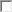 Prime Contractor representative and Tenure Holder/owner or Tenure Manager/Supervisor complete this form prior to starting work.Tenure #: 	Prime Contractor Name:	Date: 	List hazards associated with the job to be done:The following information has been communicated with Contractor representative:Form 21 – Tenure Prime Contractor InspectionTo be completed at the commencement of activities at the start of the contract and minimum monthly thereafter. Monthly and at the end of the contract. Inspection frequency based on level of risk. i.e.: high risk requires more frequent inspections. A final inspection is required. If the contract lasts less than a month then a final inspection is required.TRAINING REQUIREMENTSTable 1.0 - Training RequirementsSpace has been provided for any additional training and certification requirements (e.g. blasting ticket, scaling, Small Craft, etc.).Tenure Operations SupervisionThe supervisor in any forestry operation is a critical position. In many Tenure operations, the supervisor is the Tenure Holder, but the supervisor can also be someone designated by the Tenure Holder or their contractor. Regardless of who the supervisor will be, they should have the training and experience to competently manage the Tenure operations. The training and certifications of the supervisor are:Table 2.0 - Supervisor QualificationsContractor Management (Forms 16 to 21)When contractors are to be hired it is important that they are competent and experienced and have a comprehensive safety program in place (e.g. SAFE Companies or equivalent).  A review of the contractor’s competence and experience, along with equipment and operations records, will be completed prior to hiring. The contractor qualifications that will be examined / evaluated are outlined in Table 3.0.Table 3.0 – Contractor RequirementsA Contractor Pre-Qualification Check list (Form 16) can be used to record the evaluation. Once a contractor is hired, its employees will be involved in Tenure activities such as:Participating in Tenure Safety Meetings.Pre-work orientations and meetings.Tenure inspections and assessments (e.g. road and engineering, planting, surveys, etc.).Will be supervised by the contractor and/or Tenure supervisor depending on the contract and situation.Inspection of contractor (Non-Prime Contractor Inspection Checklist – Form 17).Regular meetings will be held with the contractor to discuss Tenure operations, safety measures and performance and planning of future operations.If the contractor is a SEBASE/BASE (6-19 employees or >20 employees), then meetings between the Tenure manager(s) and the Contractor manager(s) must be held on at least an annual basis. These meetings should be more frequent when new projects are initiated. If the contractor is an independent owner-operator, they will be assessed using the regular worker assessment process and will participate in Tenure safety procedures (e.g. safety meetings, pre-works, etc.).Prime ContractorsIf a contractor is hired to fulfill the role of Prime Contractor where they are required to undertake tenure management activities, including the supervision and coordination of the activities of other contactors (sub-contractors), then that contractor (the Prime Contractor) will be responsible for all safety management and activities under that company’s health and safety program. The same qualifications as listed above in Table 3.0 – Contractor Requirements apply.Where Prime Contractor* status is assigned by the Tenure Holder, the following must be completed:Prime Contractor pre-qualification checklist (Form 18)Pre-work with Prime Contractor (Form 19)Prime Contractor agreement (Form 20)Monthly and final inspection of the Prime Contractor (Form 21) – Also final inspection of work completed and recommendations to address any deficienciesPrime Contractor Responsibilities:Compile all the safety information and share this information with designated supervisors. e.g.: onsite hazards and the ways to control those hazards, work plans, safe work practices, etc.Communicate any changes in the worksite and any necessary action(s) to the designated supervisors. e.g.: changes to plans, established safe work practices, access, etc.3.	Coordinate the activities on site to ensure a safe operation.This is an often misunderstood part of the process, if you are the only contractor or company on site then the prime contractor requirements do not apply. The owner of a workplace is an important part of the prime contractor process. It is the owner that assigns prime contractor status through a written agreement and if that agreement isn’t in place, the owner is the prime contractor.*The BCFSC’s Prime Contractor Guide can assist you in determining what your responsibilities are when assigning prime contractor status. Please see http://bcforestsafe.org/files/tr_pdfs/rpkg_prm_cnt.pdf: 21 pages.SAFE WORK PROCEDURES(The purpose of these safe work procedures is to reduce the risk to health and safety in the workplace and reduce the likelihood of an injury by ensuring that employees know how to work safely when carrying out the tasks involved in their jobs.)Safe Work Procedures (SWPs)By following Safe Work Procedures or work instructions, the risk of personal injury, damage to the forest environment and equipment downtime is reduced. Safe Work Procedures will provide information including: hazards of the job ways to protect yourself such as controls and personal protective equipment (e.g. PPE).The following Safe Work Procedures have been identified by the Tenure Holder and/or Tenure Manager and attached to the Tenure Health and Safety Plan. These are example documents that can be used as or replaced with ones developed by the tenure holder.Table 4.0 – Safe Work Procedures https://www.bcforestsafe.org/node/2650 Safe Work Procedure – ATV/UTV UsePersonal Protective Equipment:            HelmetEye protectionGlovesSeasonally suitable clothingAppropriate footwearProcedures for Loading and UnloadingLoad at a purpose-built stationary ramp or use a dirt berm.If using portable ramps secure ramps to truck using tie down straps.Once loaded secure ATV/UTV fore and aft using proper straps.Driving ProceduresDo a pre-trip check of machine- brakes, throttle, steering linkage, sufficient fuel, mix oil.Check for spares – spark plug, and tools.Travel plan left with another person?Spot device activated?Only one passenger except if machine designed for 2.Never carry passengers on fore or aft racks.Drive at safe speeds according to conditions.When braking use both brakes together.Gear down (for standards engine) for hill decent.Reduce speed for ditches, berms, and obstacle climbing.Lean into turns; lean into hills.Keep your feet on the pegs at all times-Do not use your feet to control the ATV/UTV.If riding on pavement shift out of 4 wheel drive; and use extra caution.Be alert for branches and overhead hazards.Do not operate an ATV/UTV if it is mechanically defective.Conduct a post trip check and have deficiencies rectified.ADDITIONAL SWP NOTESSafe Work Procedure – Driving on Resource RoadsSafe Practices:Conduct a “pre-trip” vehicle check. Use a Vehicle Log to record pre-trip safety inspection as required by SMS.Report deficiencies and do not use if equipment is in unsafe condition.As the driver you are responsible for your passengers. Ensure that you and all your passengers are wearing seatbelts. No seatbelt – no drive.No handheld cell phone use – get a passenger to make and receive your calls, use a Bluetooth device or let it go to message.Drive defensively at all times.Do not exceed posted speed limits.Do not exceed 80km/h or posted speed limits on resource roads.Drive to the road conditions. Lower speed as required. Consider:Visibility reduced by dust, fog, rain and snow;Narrow roads with over width vehicles;Steep favourable and adverse grades;Slippery and variable road surface conditions due to loose gravel, snow, ice or mud;Other users.Use vehicle for intended use only (purpose and weight limitations).Drive with vehicle lights on at all times.Stay on your side of the road.Secure all heavy or sharp objects in the cab of the vehicle.Respect that loaded logging trucks have the right of way on single lane roads.Do not tailgate Pass trucks or equipment only after you receive a clearly visible and/or audible signal from the operator.Switch drivers if you are becoming drowsyNever chase a runaway vehicle.Radio Use:Before starting on road with posted radio channel do a radio check to ensure correct frequency.Do not drive by the radio. Expect oncoming traffic on all corners.Call your position according to the local radio protocol and signage. Call “up” or “down”Notify other radio equipped vehicles of oncoming non-radio equipped traffic.Do not use road radio channels for conversations, use only for road traffic protocols.Pull over and safely park when talking on the radio phone for an extended period of time. Remember – intense conversations are highly distracting.Parking:Park clear of traffic, away from active areas in pullouts or extra wide straight sections of road.If radio calling, notify traffic that you are clear at x km.Park facing the direction of exit with access for service/towing activities.Ensure the parking brake is on and the transmission is in 1st gear for manual transmissions or park before exiting vehicle.On steep grades, use wheel chocks and always turn the wheels towards the nearest ditch.Never park on a curve especially on the outside curve of a road.When turning around, back into the cut bank of the road and not towards the outside bank.Use flares/safety triangles/4 way flashers where required.ADDITIONAL SWP NOTESSafe Work Procedure – Forestry General Field WorkPersonal Protective Equipment:                    Sturdy appropriate footwear providing ankle support and traction on logs etc.Clothing suitable for rain, cold, sunCompass, GPS unit or other device for locational purposesBear spray if appropriate for work areaHand held radio of other communications deviceHi-vis vest and hardhat if required for worksiteProceduresFile travel plan with contact person.Arrange man check intervals/times.Confirm road conditions.Dress for weather conditions.Confirm PPE for worksite.Confirm map.Confirm ERP.Follow Driving Safe Work Procedure.ADDITIONAL SWP NOTESSafe Work Procedure – Pile BurningPersonal Protective Equipment:	Sturdy appropriate footwearHigh visibility clothingHardhat of a contrasting colorGloves suitable for the type of light up fuel being usedProcedures:Prior to considering burning:Prepare slash for a clean hot burn by allowing slash to cure over a summer.Pick a light up day after a light snow.Prior to light up:Establish light up/burn plan with your co-workers.Park vehicles in a safe location.Establish and discuss an emergency response plan including evacuation marshalling points.Establish check in intervals and check radio function.Confirm venting index.Mix fuels in a safe location- NO SMOKING!Check torches are safe to use-i.e. no parts are missing.Light upFollow your plan - if necessary to deviate, confirm with burn leader.If necessary to refuel torch, notify team leader.Cease light up if fire is spreading into slash/timber.Cease burning if you spill any light up fuel on yourself.Monitor burning rate and adjust light up rate.ADDITIONAL SWP NOTESSafe Work Procedure – Small Trailer TowingConduct pre-trip inspection of:Verify load is under trailer GVW.Verify that towing vehicle has correct towing capacity for loaded trailer.Once hitched, verify function of lights and brakes.Travel 500 m or less and re-check hitch.Drive according to road conditions and obey posted signage.If trailer begins to fishtail back off speed.Conduct post trip inspection and rectify deficiencies prior to next trip.ADDITIONAL SWP NOTESSafe Work Procedure – SnowmobilePersonal Protective Equipment:            HelmetEye protectionGlovesCold weather clothing (Speed=frostbite)Suitable winter bootsProcedures for Loading and UnloadingLoad at a purpose-built stationary ramp or use a snow or dirt berm.If using portable ramps secure ramps to truck using tie down straps.Once loaded secure snowmobile fore and aft using proper straps.DrivingDo a pre-trip check of machine- brakes, throttle, steering linkage, sufficient fuel, mix oil.Check for spares –plug, drive belt and tools.Check survival kit –snowshoes to walk home; tarp; axe; matches.Travel plan left with another person?Spot device activated? (where required by SMS)Driver is responsible for passenger.Drive at safe speeds.Reduce speed for ditches, berms, and obstacle climbing.Lean into turns; lean into hills.Keep your feet on the running boards at all times. Do not use your feet to control the machine.Be alert for branches and overhead hazards.Don’t drive into unknown situations (you could be stuck until spring).Do not operate the snowmobile if it is mechanically defective.Conduct a post trip check and have deficiencies rectified.ADDITIONAL SWP NOTESSafe Work Procedure – Wildlife Encounters (for fieldwork)BEARSPersonal Protective Equipment:            Bear sprayBear bellsFox 40 whistleBears Basic ProcedureBears are unpredictable.Make lots of noise when working/walking: talk, sing, wear bells.Stay alert and be aware of your surroundings look for fresh bear droppings, or recently dug up areas.Look out for kills that bears will defend: use your sense of smell-rotten meat or fish; watch for birds circling. Bears are very aggressive when defending kill sites.If you encounter a kill – back away. Take your garbage with you. Carry bear spray – aim at mouth or nose.Bear EncounterTry not to over-react-is it a black or a grizzly?If you’re planning to climb a tree remember black bears can climb trees and grizzlies can climb short distances.If it hasn’t noticed you back away quietly the way you came. Stay downwind if you can.If it has noticed you but doesn’t move towards you move quietly upwind so it catches your scent. Don’t run. Look big by waving your arms slowly. Speak in a calm firm voice. Don’t act like prey. Bears stand on their back legs when trying to catch a scent. Bears can’t see well so you can pretend to be big.If it approaches you or charges stand your ground: bears will often bluff a charge and suddenly back or veer off. Bears will try to scare you by huffing, snorting, panting, hissing, growling, and jaw popping. They will lower their heads and put their ears back. Females can be defending their young and any bear can be defending a kill.If the bear attacks you because it sees you as a threat (when feeding, protecting its young or because you have surprised it): – Use bear spray and aim at mouth or nose.If it makes contact with you:Play dead, andLie flat on the ground face down, hands clasped behind your neck, and legs spread. (This provides you some protection and makes you harder to flip over.)Keep your coat, packsack, cruisers vest on it may afford some degree of protection.Remain in this position for several minutes even if you think that the bear has gone away.If the bear attack continues and goes from defensive to predatory or the bear’s behaviour shows it clearly regards you as prey:Don’t play deadFight back by:Use bear spray and aim at mouth or nose.Act aggressively.Defend yourself with whatever is available a stick, an axe (aim for the nose).Try to act dominant.Shout, blow your whistle, jump up and down, wave your arms, wave your vest or coat.After an attack, remain patient. After a few minutes try to determine if the bear is still in the area.COUGARSIn cougar country make lots of noise when working/walking: talk, sing, wear bells. Avoid cougar kills (cougar cover their kills with dirt and leaves and return later to feed). Be alert for circling birds and other scavengers.)Travel in pairs Carry a walking stick for defenceDon’t count on your dog for protection – he could lead a cougar back to youIf you encounter a cougar:Don’t run- flight may trigger pursuitDon’t turn your back always keep the cougar in front of youMaintain eye contact- cougar prefer a surprise attack from the backIf the cougar shows interest in you (staring, crouching, creeping, tail twitching) respond aggressively:Make eye contactmake yourself look big Smile and show your teeth –pretend to be a predatorMake loud noiseArm yourself with rocks and sticks as weaponsIf the cougar attacks:Fight back- convince the cougar that you are the predator and not the preyYell or shout and make intimidating noisesUse anything as a weaponFocus your attack on the cougar’s nose, face and eyes. When the cougar has moved on make your way to assistance as soon as possible. Contact the Conservation Officer Service.MOOSEAlthough they may appear gentle, moose will attack you when they feel threatened and are trying to ensure that you are not dangerous. Since moose weigh upwards of 1,500 pounds getting hit by one is the equivalent of being hit by a car!Why Moose attack:Early summer with calves. Cow moose are likely to have their calves alongside them and will attack if you get between them and their calves.Fall mating season. Bull moose are highly aggressive when they are courting cows in the fall. It may perceive you as a mating threat and chase you away by attacking. If provoked by people or dogs. If you see a moose do not provoke it by yelling or throwing rocks or sticks at it. If you have a dog a moose will consider it to be a threat –just like a wolf or a coyote which it probably has had to fight off at one time. How to fight off a moose attack:Remember a moose will charge to ward off a potential threat.  By assuring the bull or cow moose that you are not a threat you can survive an aggressive moose encounter.Signs of an aggressive moose:Walking in your directionStomping its feetPeeling its ears backGruntingThrowing its head back and forthHow to prevent and survive a moose attack:Back away with your palms facing the moose.Speak softly and reassuringly like you would to a little child.If the moose charges get behind a large tree or rock to separate your body from the moose. Most moose charges are bluffs.If the moose attacks you feign death by curling up in a ball. Protect your neck and arms. If you are wearing a backpack your pack will protect your back.ADDITIONAL SWP NOTESSafe Work Procedure – Working Alone or In Isolation and ChecklistDefinitionAloneWorking by yourself with no other people in the vicinity.IsolationWorking in the same general area with a partner or another crew, but will not be in contact with the other person or crew for an extended amount of time: [enter company choice] hours.Person Working AloneThe person who will be working alone (the lone worker) must designate a contact person to check in with on a pre-planned schedule. The check in will be every [enter company choice] hours plus at end-of-shift.The lone worker must carry a functioning communication device, such as a satellite transceiver, two-way radio, satellite phone, cell phone or combination thereof plus the contact information for the contact person.The designated contact person must have a copy of this working alone procedure and any applicable ERP, contact information, locations and/or maps necessary for rescue of the lone worker.The designated contact person must record the time of each contact with the lone worker.If the lone worker fails to check in, then the contact person must initiate search procedures after [enter company choice] hours. See Missing Worker section of company Emergency Response Plan.Person Working in IsolationIf two people are working on the same opening, or in the same immediate area, both should carry a functioning communication device and check in with each other on a predetermined schedule: [enter company choice].If neither person has a functioning communication device then visual contact must be made on a predetermined schedule at the predetermined location: [enter company choice].Supervisor ResponsibilitiesThe supervisor (or in cases of one person companies, the worker) has:Identified hazards to the workerManaged the identified risks from hazardsTrained the contact person in responsibilities including emergency response.Working Alone or In Isolation ChecklistDocumentation and Corrective Action LogForestry operations are diverse and usually occur at several different locations involving a number of basic phases such as:Planning -------> Layout -------> Road Building ------> Harvesting ------> Silviculture ------> SurveysFor the Tenure Holder, Owner, Contractor, Logger or Forest Professional, due diligence is covered by being in compliance with regulations, best practices and documenting all actions and activities.The Tenure Holder is encouraged to document any corrective actions that are required using a Corrective Action Log (CAL). The following activities can be documented and tracked using a CAL:Hazards that could be controlled (e.g. road failures, danger trees, etc.)Maintenance or repairs required on machinery (e.g. cracked windshields, oil leaks, etc.)Safety Plan requirements (e.g. Site Assessments, Worker Orientation, etc.)First Aid and other supplies neededIf unsure about its importance, it is always best to document the action or requirement on whatever is available such as in a journal, or modify another form. Forms are templates that are not perfect; and should therefore be modified to fit the situation.Corrective Action LogCompany Name:	Audit Year:Tenure Safety Policy Statement (Commitment to Safety)Tenure Safety Policy Statement (Commitment to Safety)Tenure Safety Policy Statement (Commitment to Safety)Tenure Safety Policy Statement (Commitment to Safety)WhatWhenBy WhomPageTenure Safety PolicyPrior to commencement of Tenure operations: annually review and signTenure Holder / Ownerpg. 11Management of Forest WorkersManagement of Forest WorkersManagement of Forest WorkersManagement of Forest WorkersWhatWhenBy WhomForm #Safety Orientation ChecklistBefore they start work or when returning to work after an absence of longer than 6 weeksTenure Holder / Tenure Manager1Worker-New Worker Assessment FormFrequency dependant on risk of activity and competency level of worker.  Complete for each employee at least once during duration of activity.Tenure Holder / Tenure Manager2Training and Certification LogAdd to the log every time a new employee is hired or update as courses/training taken or expiredTenure Holder / Tenure Manager3Emergency Response Management (ERP)Emergency Response Management (ERP)Emergency Response Management (ERP)Emergency Response Management (ERP)WhatWhenBy WhomPageEmergency Response Plan(ERP)Prior to commencement and renewed annually thereafter and updated as requiredTenure Holder / Owner pg. 23Tenure Forestry OperationsTenure Forestry OperationsTenure Forestry OperationsTenure Forestry OperationsWhatWhenBy WhomForm #Hazard AssessmentPrior to each operationTenure Holder / Tenure Manager4First Aid Assessment Prior to each operating seasonTenure Holder / Tenure Manager5,6,7,or 8Pre-work MeetingPrior to each operation (Meeting is a safety meeting) Tenure Holder / Tenure Manager4Safety MeetingsAt the start of each new operation; daily tailgates thereafter as requiredTenure Holder / Tenure Manager4Equipment Inspections and   Maintenance (Pickup or UTV)Daily or as requiredDriver/Operator(s)11 and 12Office Inspection (if applicable) MonthlyTenure Holder / Tenure Manager9Shop Inspection (if applicable)MonthlyTenure Holder / Tenure Manager10Tenure Operations SupervisionTenure Operations SupervisionTenure Operations SupervisionTenure Operations SupervisionWhatWhenBy WhomForm #Documentation ofSupervisor’s CompetencyAnnually or as required to documenttraining and updatesTenure Holder / Owner / Tenure ManagerTable 2.0pg. 62Incident InvestigationsIncident InvestigationsIncident InvestigationsIncident InvestigationsWhatWhenBy WhomForm #Hazard/incident reporting As soon as possible after the occurrence of close calls or incidents with serious potentialTenure Holder / Owner and/or Contractor13Incident InvestigationsAs soon as possible after the occurrence of close calls or incidents with serious potentialTenure Holder / Owner 14 or 15Contractor ManagementContractor ManagementContractor ManagementContractor ManagementWhatWhenBy WhomForm #Contractor Pre-hire AssessmentPrior to hiring contractorTenure Holder / Owner16Contractor (non-prime) Inspection/AssessmentMonthly and at the end of the contractTenure Holder / Owner17Prime Contractor Pre-QualificationPrior to assigning Prime ContractorTenure Holder / Owner18Prime Contractor AgreementPrior to work commencementTenure Holder / Owner19Prime Contractor Pre-workPrior to work commencementTenure Holder / Owner20Prime Contractor InspectionMonthly and at the end of the contract.  Inspection frequency base on level of risk. i.e. high risk requires more frequent inspections.Tenure Holder / Owner/ Tenure Manager21Safe Work ProceduresSafe Work ProceduresSafe Work ProceduresSafe Work ProceduresATV/UTV Use  pg. 67Forestry General Field Work pg. 70Small Trailer Towing pg. 72Wildlife Encounters  pg. 74Driving  pg. 68Pile Burning  pg. 71Snowmobile  pg. 73Working Alone  pg. 78Tenure # 	Safety Policy StatementThe Tenure Holder is committed to providing a safe and healthy workplace for all our employees and contractors and believes that all injuries are preventable and that excellence in health and safety is the key to our long term success.The Tenure Holder is committed to compliance with any and all governmental agencies, regulations, and industry best practices.The Tenure Holder will be accountable for providing a safe work environment and enforcing safe work procedures and practices. Tenure Managers and supervisors will demonstrate their commitment to health and safety by example, and will ensure that the personnel that they are responsible for have the necessary knowledge to work safely. Supervisors will give health and safety the same priority as productivity, environmental issues and quality control.The Tenure Holder will hold all employees and contractors accountable for following safe work procedures and reporting hazards, unsafe acts, close calls and safety incidents. The Tenure Holder will ensure timely follow-up on safety incidents.Workers have general responsibilities for their own health and safety and that of other persons. In addition, they have the responsibility to refuse unsafe work. Discriminatory action will not be taken against them for refusing to do unsafe work. Employees will be encouraged to contribute to the company health and safety program. Employees are required to comply with the health and safety program which is a condition of employment.The Tenure Holder will provide support and promote the program to ensure that safety has the overriding priority.Tenure Holder:  	Signature: 		Date: 	PPERequirementsUsed in these situationsUsed in these situationsUsed in these situationsHigh-visibility clothingThe apparel must be a colour that contrasts with the environment.Must have at least 775 sq. cm of fluorescent / retro-reflective trim on both the front and back.Additional requirements apply if used for traffic control.When worker is outside of a vehicle or machine, or office.When worker is outside of a vehicle or machine, or office.When worker is outside of a vehicle or machine, or office.Head protectionHigh-visibility, side impact hardhat.Cleaned regularly and stored away from grease and tools.Must be free of cracks, dents or any other damage.Chin straps must be used when workers are climbing, working from a height exceeding 3metres, or working in high winds.Must be worn in any work area where there is a danger of head injury from falling, flying or thrown objects, or other harmful contacts.Must be worn in any work area where there is a danger of head injury from falling, flying or thrown objects, or other harmful contacts.Must be worn in any work area where there is a danger of head injury from falling, flying or thrown objects, or other harmful contacts.Hearing protectionOHSR Part 7 Noise, Vibration, Radiation and TemperatureWorkSafeBC’s noise exposure limits are:85 dBA Lex daily noise exposure level140 dBA peak sound levelIf those levels cannot be practicably met, the employer must:Reduce levels as low as possiblePost warning signs regarding noise hazard areasProvide to workers hearing protection that meets CSA standards, and ensure it is worn effectively in noise hazard areas.If those levels cannot be practicably met, the employer must:Reduce levels as low as possiblePost warning signs regarding noise hazard areasProvide to workers hearing protection that meets CSA standards, and ensure it is worn effectively in noise hazard areas.If those levels cannot be practicably met, the employer must:Reduce levels as low as possiblePost warning signs regarding noise hazard areasProvide to workers hearing protection that meets CSA standards, and ensure it is worn effectively in noise hazard areas.Limb and body protectionMust be stored in a dry area.Must be free of holes and, in the case of hand protection, made of a material that provides a good grip.Must be impermeable if used in refuelling.When the worker is exposed to a substance or condition that is likely to puncture, abrade or affect the skin – or be absorbed through the skin.When the worker is exposed to a substance or condition that is likely to puncture, abrade or affect the skin – or be absorbed through the skin.When the worker is exposed to a substance or condition that is likely to puncture, abrade or affect the skin – or be absorbed through the skin.Eye and face protectionSafety eyewear must fit properly and include side shields when necessary for worker safety.Safety eyewear must be worn when working in conditions that are likely to injure or irritate the eyes.Face protectors must also be used if there is a risk of face injury.Safety eyewear must be worn when working in conditions that are likely to injure or irritate the eyes.Face protectors must also be used if there is a risk of face injury.Safety eyewear must be worn when working in conditions that are likely to injure or irritate the eyes.Face protectors must also be used if there is a risk of face injury.Safety footwearCSA Z195 – Protective FootwearWorkers must protect their feet from hazards by selecting and correctly using protective footwear certified by CSA Group.Safety footwear must consider the following factors: slipping, uneven terrain, abrasion, ankle protection and foot support, crushing potential, temperature extremes, corrosive substances, puncture hazards, electrical shock, and any other recognizable hazard.Toe and metatarsal protection, puncture resistance, and/or dielectric protection must be used where appropriate.Caulked or other equally effective footwear must be worn by workers who are required to walk on logs, piles, pilings or other round timbers.Safety footwear must consider the following factors: slipping, uneven terrain, abrasion, ankle protection and foot support, crushing potential, temperature extremes, corrosive substances, puncture hazards, electrical shock, and any other recognizable hazard.Toe and metatarsal protection, puncture resistance, and/or dielectric protection must be used where appropriate.Caulked or other equally effective footwear must be worn by workers who are required to walk on logs, piles, pilings or other round timbers.Safety footwear must consider the following factors: slipping, uneven terrain, abrasion, ankle protection and foot support, crushing potential, temperature extremes, corrosive substances, puncture hazards, electrical shock, and any other recognizable hazard.Toe and metatarsal protection, puncture resistance, and/or dielectric protection must be used where appropriate.Caulked or other equally effective footwear must be worn by workers who are required to walk on logs, piles, pilings or other round timbers.I have read the PPE policy of my company. By signing this form, I agree to use the appropriate PPE in the situations described above, and report any deficiencies in my PPE to my supervisor. I understand that specific PPE requirements are included in our company safe work procedures however additional PPE may be required based on a job task, client requirements or as determined from onsite hazard identification.(Supervisor name: _____________________________ )I have read the PPE policy of my company. By signing this form, I agree to use the appropriate PPE in the situations described above, and report any deficiencies in my PPE to my supervisor. I understand that specific PPE requirements are included in our company safe work procedures however additional PPE may be required based on a job task, client requirements or as determined from onsite hazard identification.(Supervisor name: _____________________________ )I have read the PPE policy of my company. By signing this form, I agree to use the appropriate PPE in the situations described above, and report any deficiencies in my PPE to my supervisor. I understand that specific PPE requirements are included in our company safe work procedures however additional PPE may be required based on a job task, client requirements or as determined from onsite hazard identification.(Supervisor name: _____________________________ )I have read the PPE policy of my company. By signing this form, I agree to use the appropriate PPE in the situations described above, and report any deficiencies in my PPE to my supervisor. I understand that specific PPE requirements are included in our company safe work procedures however additional PPE may be required based on a job task, client requirements or as determined from onsite hazard identification.(Supervisor name: _____________________________ )I have read the PPE policy of my company. By signing this form, I agree to use the appropriate PPE in the situations described above, and report any deficiencies in my PPE to my supervisor. I understand that specific PPE requirements are included in our company safe work procedures however additional PPE may be required based on a job task, client requirements or as determined from onsite hazard identification.(Supervisor name: _____________________________ )Employee Name:Date:Signature:First Aid Kit LevelLocation of First Aid Kit (e.g. Shop, office, truck, mobile equipment)Type of IncidentReporting toWorkSafeBCReporting to other partiesAny incident involving serious injury ordeathImmediate reportingrequirementPolice immediately and client ifapplicableMachine upsetsImmediate reporting requirementTo client if applicableInjuries that prevent an employee from performing assigned tasksWorkSafeBC Form 7 – Employer’s Report of Injury or OccupationalDiseaseTo client if applicableContact with a power lineBC HydroSpillsAs per requirements of ERPForest FiresAs per requirements of ERPMotor vehicle incidentsPolice as per Motor Vehicle ActForm 15 (Investigation Short Form)Form 14 (Investigation Long Form)Injury to worker was treated by site first aid attendant and medical treatment was un-necessaryInjury of a worker requiring medical treatment and time loss was incurredInjury of a worker requiring medical treatment andno time loss incurredMachine upsetClose calls where if contact had been made that the consequences could have been one of the situations noted aboveWorksite DetailsWorksite DetailsWorksite DetailsWorksite DetailsWorksite DetailsPhysical location of Tenure:Coordinates of Tenure:Latitude:Latitude:Longitude:Longitude:Type of emergency access:      Land only           Air only          Air and Land      Land only           Air only          Air and Land      Land only           Air only          Air and Land      Land only           Air only          Air and LandFor land access describe route to site:First Aid DetailsFirst Aid DetailsFirst Aid DetailsFirst Aid DetailsFirst Aid DetailsFirst Aid attendant on site:First Aid attendant on site:Persons who could be of assistance:Persons who could be of assistance:Name 1.2.Name 1.2.How to contact 1.2.Location and types of First Aid Kits:Location and types of First Aid Kits:Types 1.2.Types 1.2.Location 1.2.Communication DetailsCommunication DetailsCommunication DetailsCommunication DetailsCommunication DetailsOn site radio frequency:On site radio frequency:Alternate radio frequency:Alternate radio frequency:On site telephone number:On site telephone number:Communication devices:Communication devices:Type of unit1. 	2. 	Type of unit1. 	2. 	Location of unit1. 	2. 	Emergency Telephone NumbersEmergency Telephone NumbersEmergency Telephone NumbersEmergency Telephone NumbersEmergency Telephone NumbersNearest point for cell phone coverage:Nearest point for cell phone coverage:Dial “911” for Police, Fire, or Medical assistance. If “911” access is not available at your worksite, use the alternate emergency numbers below.Dial “911” for Police, Fire, or Medical assistance. If “911” access is not available at your worksite, use the alternate emergency numbers below.Dial “911” for Police, Fire, or Medical assistance. If “911” access is not available at your worksite, use the alternate emergency numbers below.Dial “911” for Police, Fire, or Medical assistance. If “911” access is not available at your worksite, use the alternate emergency numbers below.Dial “911” for Police, Fire, or Medical assistance. If “911” access is not available at your worksite, use the alternate emergency numbers below.Provincial Ambulance:	1-800-461-9911Provincial Ambulance:	1-800-461-9911Provincial Ambulance:	1-800-461-9911Provincial Ambulance:	1-800-461-9911Provincial Ambulance:	1-800-461-9911RCMPEmergency Response Center (spills, contamination, etc.)1-800-663-3456WorkSafeBC1-888-621-72331-888-621-7233WorkSafeBC (after hours & weekends)1-866-922-4357Poison Control Center1-800-567-89111-800-567-8911Reporting Fire1-800-663-5555BC Hydro1-888-769-37661-888-769-3766Air or marine emergency1-800-567-5111Tenure Contact Name and Ph.:Alternate Contact Name and Ph.:Licensee rep name and Ph. :Other Important names and Ph.:FIRE ERPInitial Fire Response StepsStop operations and notify the rest of the crewReport fire immediately to BC Wildfire BranchPerson reporting remain available to communicate details of fire suppression activities and details regarding the fireThe remaining crew begins immediate action on the fire to their level of safety and competenceCrew leader to continue to supervise efforts until relieved by BC Wildfire Branch personnelIF alone…Take immediate action on the fire if you believe you can safely control it yourselfIf the fire is beyond your ability notify the BC Wildfire Branch immediately and follow their instructions. Do not take action on an intense fire yourself!If you are able to take action on the fire yourself, report the fire to the BC Wildfire Branch as soon as you feel that the fire can be left alone without spreading out of controlSPILL ERPInitial Response StepsIf safe, stop the product flow (shut off machine, close valves, elevate hoses, shut off pump, etc.)Stop operations and notify the rest of the crewAssess the hazard involved with the spill (material/ location/ circumstances)If controlling the spill is within the capability of the crew, take action to minimize its spread (using hand tools, heavy machinery, spill kits etc.)Spills to land:Contain spill so it does not move towards watercourses. Divert water flowing to the spill siteMark the perimeter of the spillDig recovery ditches and sumps within the containment areaMonitor the ditch flow and sump levelsRecover the spilled material from the sumps and ditches using absorbent materialsSpills to water:In a ditch or stream contain the spill using whatever surface water containment is possible (consider making an oil/ water separator using a pipe at the bottom of an earth dam allowing the clean water to flow away normally)Divert and coral the spilled material to containment area using booms/ logs, etc.Continue to sweep and recoverPlace spill pads on water surface and wring out into pails or heavy duty bagsSpills under 25 litres:Soak up all free material using absorbent pads or other materialsPlaced used absorbent materials in a heavy duty plastic bag or other suitable container for proper disposal or recyclingMix stained soil with commercial bioremediation agentReport the spill to PEP at 1-800-663-3456 in accordance with the following table:Spills under 25 litres:Soak up all free material using absorbent pads or other materialsPlaced used absorbent materials in a heavy duty plastic bag or other suitable container for proper disposal or recyclingMix stained soil with commercial bioremediation agentReport the spill to PEP at 1-800-663-3456 in accordance with the following table:Spills under 25 litres:Soak up all free material using absorbent pads or other materialsPlaced used absorbent materials in a heavy duty plastic bag or other suitable container for proper disposal or recyclingMix stained soil with commercial bioremediation agentReport the spill to PEP at 1-800-663-3456 in accordance with the following table:Spills under 25 litres:Soak up all free material using absorbent pads or other materialsPlaced used absorbent materials in a heavy duty plastic bag or other suitable container for proper disposal or recyclingMix stained soil with commercial bioremediation agentReport the spill to PEP at 1-800-663-3456 in accordance with the following table:Hazardous MaterialProvincial Emergency Program (PEP) Reportable Spill Level (to water or land)Antifreeze (Ethylene Glycol)5 litresDiesel100 litresGasoline100 litresGrease100 litresHydraulic oil100 litresLubricating oil100 litresGas line antifreeze (methylhydrate)100 litresExplosivesAny amountNATURAL DISASTER ERPInitial Response Steps(Landslides, avalanches, sudden severe windstorms, rapidly spreading forest fires, etc.)Evaluate – Notify supervisor – notify the rest of the crew. Shut down all operationsNotify crew to gather at the pre-arranged muster pointAccount for all workers present at the siteLeave machines in a safe location if possibleLeave the site together if safe to do soInform any incoming workers (swing shift, incoming empty trucks etc.) not to come to the siteNotify applicable authorities (RCMP, Provincial Emergency Program, BC Wildfire Branch, BC Hydro, Fortis, or other gas company, as applicable)FATALITY ERPApproach the scene if safeContact supervisorSecure the scene – do not disturb the scene unless to make it safeCover the bodyNotify the RCMP (911) or alternate number: 	6.    Call WorkSafeBC at 1-888-621-7233 (Mon.-Fri. 8:30-4:30pm) after hours 1-866-922-4357Do not use any names over the radioUse secure method to communicate (e.g. satellite phone, cell phone, land line) if possibleFIRST AID PROCEDURE ERPIf you have a minor injury and can move without assistance, travel to or call the designated first aid attendant to arrange to meet at a specific locationFor minor wounds, breaks, strains:Call / radio 1st Aid Attendant to the sceneEnsure site is safe, then stabilize patient (provide first-aid), transport to hospital, if necessary. The 1st Aid Attendant does not have the authority to overrule a worker’s decision to seek medical attentionAdvise office and hospital when you are on routeIf accident is the result of a motor vehicle accident, advise the RCMPSERIOUS INJURY ERPEnsure site is safe, then stabilize (provide first-aid) and/or prepare patient for transportCall 911 if using a cellular phone, or call 1-800- 	- 	for alternate emergency ambulance if using a satellite phone (as 911 may not reach the right place)Provide nature of injuries, location co-ordinates in UTM or longitude and latitude for landing site, and communication method to use on the way to the accident siteIf the 1st Aid Attendant thinks that air evacuation is required you must advise the communication center you’ve reached; if road evacuation is used, advise if you will be meeting the ambulanceIf evacuating by road provide the route to be travelled to the communication center Radio frequencies: 	If you cannot get out using phone services, then notify the appropriate Licensee Office using radio, and someone will arrange the emergency transport services for youStay in contact to relay additional information. If you cannot contact the Office using phone services or radio, try contacting any individual with radio or telephone access to relay the emergency to the Office or AmbulanceIf you cannot reach anyone by phone or radio, send someone on site to establish contact from a point where you can relay messages. If you do contact someone and help is on the way, stay in contact to provide emergency transport services with more details and receive instructions if required.Tenure PoliciesTenure PoliciesForest Safety AccordTenure Health & Safety PolicyName of SupervisorJob Roles and ResponsibilitiesReview of Safety Policies and ProceduresReview of Safety Policies and ProceduresPPE policy and requirementsRight to refuse unsafe workFirst Aid procedures and facilities, equipment and personnelCheck-in procedures for working alone or in isolationHazard / close-call / incident reporting requirements and proceduresWHMIS orientation and location of the Material Safety Data Sheets (MSDS)Required safety / inspection checklists Injury management program (If Tenure has such a program) Required attendance at safety meetingsProgressive discipline policyEmergency Response Plan (ERP), along with emergency procedures and contact numbersRisk of violence in the workplace and procedures for dealing with violent situationsList  Training, certification & qualifications verified by the companyList Applicable Safe Work Procedures reviewed with worker. (Use back of form as necessary)Name and Signature of Employee:Name and Signature of Supervisor:Employee Name:Employee Name:Date:Date:Supervisor Name:Supervisor Name:and contact information:and contact information:Worker Safety rep name and contact information Worker Safety rep name and contact information Worker Safety rep name and contact information Worker Safety rep name and contact information Worker Safety rep name and contact information (workplace >10 people)(workplace >10 people)(workplace >10 people)(workplace >10 people)(workplace >10 people)Worker Safety Committee member name and Worker Safety Committee member name and Worker Safety Committee member name and Worker Safety Committee member name and Worker Safety Committee member name and contact information (workplace >19 people)contact information (workplace >19 people)contact information (workplace >19 people)contact information (workplace >19 people)contact information (workplace >19 people)Review Checklist From RegulationReview Checklist From RegulationReview Checklist From RegulationReview Checklist From RegulationReview Checklist From RegulationReview Checklist From RegulationReview Checklist From RegulationReview Checklist From RegulationReview Checklist From RegulationCompany Health & Safety ProgramCompany Health & Safety ProgramInjury Management ProgramInjury Management ProgramInjury Management ProgramInjury Management ProgramInjury Management ProgramEmployer's and worker's rights and responsibilities under the Workers Compensation Act and WorkSafeBC RegulationReporting of unsafe conditionsRight to refuse unsafe workEmployer's and worker's rights and responsibilities under the Workers Compensation Act and WorkSafeBC RegulationReporting of unsafe conditionsRight to refuse unsafe workWHMIS 1998/2015 policyControlled/hazardous product inventory is located:MSDS/SDS location: There are four basic issues for each product:How can this product hurt me?How do I protect myself?What should I do in an emergency?Where do I get more information?WHMIS 1998/2015 policyControlled/hazardous product inventory is located:MSDS/SDS location: There are four basic issues for each product:How can this product hurt me?How do I protect myself?What should I do in an emergency?Where do I get more information?WHMIS 1998/2015 policyControlled/hazardous product inventory is located:MSDS/SDS location: There are four basic issues for each product:How can this product hurt me?How do I protect myself?What should I do in an emergency?Where do I get more information?WHMIS 1998/2015 policyControlled/hazardous product inventory is located:MSDS/SDS location: There are four basic issues for each product:How can this product hurt me?How do I protect myself?What should I do in an emergency?Where do I get more information?WHMIS 1998/2015 policyControlled/hazardous product inventory is located:MSDS/SDS location: There are four basic issues for each product:How can this product hurt me?How do I protect myself?What should I do in an emergency?Where do I get more information?Workplace health and safety rules. Workplace health and safety rules. WHMIS 1998/2015 policyControlled/hazardous product inventory is located:MSDS/SDS location: There are four basic issues for each product:How can this product hurt me?How do I protect myself?What should I do in an emergency?Where do I get more information?WHMIS 1998/2015 policyControlled/hazardous product inventory is located:MSDS/SDS location: There are four basic issues for each product:How can this product hurt me?How do I protect myself?What should I do in an emergency?Where do I get more information?WHMIS 1998/2015 policyControlled/hazardous product inventory is located:MSDS/SDS location: There are four basic issues for each product:How can this product hurt me?How do I protect myself?What should I do in an emergency?Where do I get more information?WHMIS 1998/2015 policyControlled/hazardous product inventory is located:MSDS/SDS location: There are four basic issues for each product:How can this product hurt me?How do I protect myself?What should I do in an emergency?Where do I get more information?WHMIS 1998/2015 policyControlled/hazardous product inventory is located:MSDS/SDS location: There are four basic issues for each product:How can this product hurt me?How do I protect myself?What should I do in an emergency?Where do I get more information?Location of first aid facilities and means of summoning first aid and reporting illnesses and injuriesLocation of first aid facilities and means of summoning first aid and reporting illnesses and injuriesWHMIS 1998/2015 policyControlled/hazardous product inventory is located:MSDS/SDS location: There are four basic issues for each product:How can this product hurt me?How do I protect myself?What should I do in an emergency?Where do I get more information?WHMIS 1998/2015 policyControlled/hazardous product inventory is located:MSDS/SDS location: There are four basic issues for each product:How can this product hurt me?How do I protect myself?What should I do in an emergency?Where do I get more information?WHMIS 1998/2015 policyControlled/hazardous product inventory is located:MSDS/SDS location: There are four basic issues for each product:How can this product hurt me?How do I protect myself?What should I do in an emergency?Where do I get more information?WHMIS 1998/2015 policyControlled/hazardous product inventory is located:MSDS/SDS location: There are four basic issues for each product:How can this product hurt me?How do I protect myself?What should I do in an emergency?Where do I get more information?WHMIS 1998/2015 policyControlled/hazardous product inventory is located:MSDS/SDS location: There are four basic issues for each product:How can this product hurt me?How do I protect myself?What should I do in an emergency?Where do I get more information?Emergency proceduresContact numbersEmergency proceduresContact numbersHazards including risks from robbery, assault or confrontationHazards (List top 3 as determined by risk assessment):Review process to eliminate hazard, control hazard and/or protect worker(s).Hazards including risks from robbery, assault or confrontationHazards (List top 3 as determined by risk assessment):Review process to eliminate hazard, control hazard and/or protect worker(s).Hazards including risks from robbery, assault or confrontationHazards (List top 3 as determined by risk assessment):Review process to eliminate hazard, control hazard and/or protect worker(s).Hazards including risks from robbery, assault or confrontationHazards (List top 3 as determined by risk assessment):Review process to eliminate hazard, control hazard and/or protect worker(s).Hazards including risks from robbery, assault or confrontationHazards (List top 3 as determined by risk assessment):Review process to eliminate hazard, control hazard and/or protect worker(s).Working alone or in isolationWorking alone or in isolationHazards including risks from robbery, assault or confrontationHazards (List top 3 as determined by risk assessment):Review process to eliminate hazard, control hazard and/or protect worker(s).Hazards including risks from robbery, assault or confrontationHazards (List top 3 as determined by risk assessment):Review process to eliminate hazard, control hazard and/or protect worker(s).Hazards including risks from robbery, assault or confrontationHazards (List top 3 as determined by risk assessment):Review process to eliminate hazard, control hazard and/or protect worker(s).Hazards including risks from robbery, assault or confrontationHazards (List top 3 as determined by risk assessment):Review process to eliminate hazard, control hazard and/or protect worker(s).Hazards including risks from robbery, assault or confrontationHazards (List top 3 as determined by risk assessment):Review process to eliminate hazard, control hazard and/or protect worker(s).Violence and harassment in the workplaceViolence and harassment in the workplaceHazards including risks from robbery, assault or confrontationHazards (List top 3 as determined by risk assessment):Review process to eliminate hazard, control hazard and/or protect worker(s).Hazards including risks from robbery, assault or confrontationHazards (List top 3 as determined by risk assessment):Review process to eliminate hazard, control hazard and/or protect worker(s).Hazards including risks from robbery, assault or confrontationHazards (List top 3 as determined by risk assessment):Review process to eliminate hazard, control hazard and/or protect worker(s).Hazards including risks from robbery, assault or confrontationHazards (List top 3 as determined by risk assessment):Review process to eliminate hazard, control hazard and/or protect worker(s).Hazards including risks from robbery, assault or confrontationHazards (List top 3 as determined by risk assessment):Review process to eliminate hazard, control hazard and/or protect worker(s).Personal protective equipmentPersonal protective equipmentHazards including risks from robbery, assault or confrontationHazards (List top 3 as determined by risk assessment):Review process to eliminate hazard, control hazard and/or protect worker(s).Hazards including risks from robbery, assault or confrontationHazards (List top 3 as determined by risk assessment):Review process to eliminate hazard, control hazard and/or protect worker(s).Hazards including risks from robbery, assault or confrontationHazards (List top 3 as determined by risk assessment):Review process to eliminate hazard, control hazard and/or protect worker(s).Hazards including risks from robbery, assault or confrontationHazards (List top 3 as determined by risk assessment):Review process to eliminate hazard, control hazard and/or protect worker(s).Hazards including risks from robbery, assault or confrontationHazards (List top 3 as determined by risk assessment):Review process to eliminate hazard, control hazard and/or protect worker(s).Instruction and demonstration of the young or new worker's work task or work processInstruction and demonstration of the young or new worker's work task or work processTo be completed by(name):To be completed by(name):To be completed by(name):Instruction and demonstration of the young or new worker's work task or work processInstruction and demonstration of the young or new worker's work task or work processBy when:By when:By when:Instruction and demonstration of the young or new worker's work task or work processInstruction and demonstration of the young or new worker's work task or work processBy when:By when:By when:Signature of EmployeeSignature of EmployeeSignature of EmployeeSignature of Supervisor / TrainerSignature of Supervisor / TrainerSignature of Supervisor / TrainerSignature of Supervisor / TrainerSignature of Supervisor / TrainerAdditional Company Items ChecklistAdditional Company Items ChecklistAdditional Company Items ChecklistAdditional Company Items ChecklistAdditional Company Items ChecklistAdditional Company Items ChecklistAdditional Company Items ChecklistAdditional Company Items ChecklistAdditional Company Items ChecklistPre-use checklists for vehicles and equipmentPre-use checklists for vehicles and equipmentAttending meetingsAttending meetingsAttending meetingsAttending meetingsAttending meetings Discipline policy Discipline policyCertificates checked (list certifications)First aidDriver’s licenceCertificates checked (list certifications)First aidDriver’s licenceCertificates checked (list certifications)First aidDriver’s licenceCertificates checked (list certifications)First aidDriver’s licenceCertificates checked (list certifications)First aidDriver’s licenceDeposit information collectedDeposit information collectedCertificates checked (list certifications)First aidDriver’s licenceCertificates checked (list certifications)First aidDriver’s licenceCertificates checked (list certifications)First aidDriver’s licenceCertificates checked (list certifications)First aidDriver’s licenceCertificates checked (list certifications)First aidDriver’s licenceUniform issuedUniform issuedUnion cardUnion cardUnion cardUnion cardUnion cardWorker’s Name:Worker’s Name:Worker’s Name:Activity being assessed:Activity being assessed:Activity being assessed:Date:TaskTaskTaskTaskCheck if SafeCheck if SafeCheck if SafeInclude comments both positive and when improvement is needed.Signature of SupervisorSignature of SupervisorSignature of SupervisorSignature of SupervisorSignature of SupervisorSignature of WorkerSignature of WorkerSignature of WorkerActivity being assessed:Activity being assessed:Activity being assessed:Date:TaskTaskTaskTaskCheck if SafeCheck if SafeInclude comments both positive and when improvement is needed.Signature of SupervisorSignature of SupervisorSignature of SupervisorSignature of SupervisorSignature of SupervisorSignature of WorkerActivity being assessed:Activity being assessed:Activity being assessed:Date:TaskTaskTaskTaskCheck if SafeCheck if SafeInclude comments both positive and when improvement is needed.Include comments both positive and when improvement is needed.Signature of SupervisorSignature of SupervisorSignature of SupervisorSignature of SupervisorSignature of SupervisorSignature of WorkerActivity being assessed:Activity being assessed:Activity being assessed:Date:TaskTaskTaskTaskCheck if SafeCheck if SafeInclude comments both positive and when improvement is needed.Signature of SupervisorSignature of SupervisorSignature of SupervisorSignature of SupervisorSignature of SupervisorSignature of WorkerActivity being assessed:Activity being assessed:Activity being assessed:Date:TaskTaskTaskTaskCheck if SafeCheck if SafeInclude comments both positive and when improvement is needed.Signature of SupervisorSignature of SupervisorSignature of SupervisorSignature of SupervisorSignature of SupervisorSignature of WorkerWhatWhyWhenWhoConfirmed as 
completed by:Certificate TypeCertificate # or N/AExpiry Date Copy AttachedDriver’s License and LevelAir Brake Endorsement Highway or IndustrialFirst Aid (Level_________)First Aid Transportation EndorsementWHMIS (Workplace Hazardous Materials Information System)S-100 (Fire Suppression and Safety Training)S-100-A (Refresher)Blasting TicketProfessional / Technical Designation SEBASE- ISEBASE TrainingSAFE CertificationOther:Check off all that apply:Site HazardAssessmentSiteInspection:Pre-WorkMeetingName (Print)Use reverse of sheet if necessarySignatureCheck off ifemployeeContractor(name)Sub-contractor(name)Emergency Muster Point:Emergency Muster Point:Emergency Muster Point:Emergency Muster Point:Emergency Muster Point:Emergency Muster Point:Emergency Muster Point:Emergency Muster Point:Emergency Muster Point:Latitude and Longitude for Helicopter Evacuation Site:Latitude and Longitude for Helicopter Evacuation Site:Latitude and Longitude for Helicopter Evacuation Site:Latitude and Longitude for Helicopter Evacuation Site:Latitude and Longitude for Helicopter Evacuation Site:Latitude and Longitude for Helicopter Evacuation Site:Latitude and Longitude for Helicopter Evacuation Site:Latitude and Longitude for Helicopter Evacuation Site:Latitude and Longitude for Helicopter Evacuation Site:Barriers to providing First Aid to an injured worker on any part of the work site (long walks, steep slopes etc.):Barriers to providing First Aid to an injured worker on any part of the work site (long walks, steep slopes etc.):Barriers to providing First Aid to an injured worker on any part of the work site (long walks, steep slopes etc.):Barriers to providing First Aid to an injured worker on any part of the work site (long walks, steep slopes etc.):Barriers to providing First Aid to an injured worker on any part of the work site (long walks, steep slopes etc.):Barriers to providing First Aid to an injured worker on any part of the work site (long walks, steep slopes etc.):Barriers to providing First Aid to an injured worker on any part of the work site (long walks, steep slopes etc.):Barriers to providing First Aid to an injured worker on any part of the work site (long walks, steep slopes etc.):Barriers to providing First Aid to an injured worker on any part of the work site (long walks, steep slopes etc.):Potential time/logistic difficulties in transporting an injured worker to a treatment facility:Description of evacuation route:Potential time/logistic difficulties in transporting an injured worker to a treatment facility:Description of evacuation route:Potential time/logistic difficulties in transporting an injured worker to a treatment facility:Description of evacuation route:Potential time/logistic difficulties in transporting an injured worker to a treatment facility:Description of evacuation route:Potential time/logistic difficulties in transporting an injured worker to a treatment facility:Description of evacuation route:Potential time/logistic difficulties in transporting an injured worker to a treatment facility:Description of evacuation route:Potential time/logistic difficulties in transporting an injured worker to a treatment facility:Description of evacuation route:Potential time/logistic difficulties in transporting an injured worker to a treatment facility:Description of evacuation route:Potential time/logistic difficulties in transporting an injured worker to a treatment facility:Description of evacuation route:Any safety incidents including close calls relating to those changing conditions?Any safety incidents including close calls relating to those changing conditions?Any safety incidents including close calls relating to those changing conditions?Any safety incidents including close calls relating to those changing conditions?Any safety incidents including close calls relating to those changing conditions?Any safety incidents including close calls relating to those changing conditions?Any safety incidents including close calls relating to those changing conditions?Any safety incidents including close calls relating to those changing conditions?Any safety incidents including close calls relating to those changing conditions?Communications devices checked?Radio:Sat phone:Cellphone:Other:Radio channel confirmed:Radio channel confirmed:Radio channel confirmed:Radio channel confirmed:Radio channel confirmed:Radio channel confirmed:Radio channel confirmed:Radio channel confirmed:Radio channel confirmed:ETV checked and positioned correctly?ETV checked and positioned correctly?ETV checked and positioned correctly?ETV location:ETV location:ETV location:ETV location:ETV location:ETV location:Name of first aid attendant for shift:Name of first aid attendant for shift:Name of first aid attendant for shift:Name of first aid attendant for shift:Name of first aid attendant for shift:Name of first aid attendant for shift:Name of first aid attendant for shift:Name of first aid attendant for shift:Name of first aid attendant for shift:Types of injuries likely to occur:Types of injuries likely to occur:Types of injuries likely to occur:Types of injuries likely to occur:Types of injuries likely to occur:Types of injuries likely to occur:Types of injuries likely to occur:Types of injuries likely to occur:Types of injuries likely to occur:Risks and hazards on site (Any significant changes to work site and operational conditions? e.g. steep slopes, danger trees, wind, road conditions, new activities?)Risks and hazards on site (Any significant changes to work site and operational conditions? e.g. steep slopes, danger trees, wind, road conditions, new activities?)Risks and hazards on site (Any significant changes to work site and operational conditions? e.g. steep slopes, danger trees, wind, road conditions, new activities?)Risks and hazards on site (Any significant changes to work site and operational conditions? e.g. steep slopes, danger trees, wind, road conditions, new activities?)Risks and hazards on site (Any significant changes to work site and operational conditions? e.g. steep slopes, danger trees, wind, road conditions, new activities?)Risks and hazards on site (Any significant changes to work site and operational conditions? e.g. steep slopes, danger trees, wind, road conditions, new activities?)Risks and hazards on site (Any significant changes to work site and operational conditions? e.g. steep slopes, danger trees, wind, road conditions, new activities?)Risks and hazards on site (Any significant changes to work site and operational conditions? e.g. steep slopes, danger trees, wind, road conditions, new activities?)Risks and hazards on site (Any significant changes to work site and operational conditions? e.g. steep slopes, danger trees, wind, road conditions, new activities?)Has a Corrective Action Log (CAL) been completed for any new conditions or hazards?Has a Corrective Action Log (CAL) been completed for any new conditions or hazards?Has a Corrective Action Log (CAL) been completed for any new conditions or hazards?Has a Corrective Action Log (CAL) been completed for any new conditions or hazards?Has a Corrective Action Log (CAL) been completed for any new conditions or hazards?Has a Corrective Action Log (CAL) been completed for any new conditions or hazards?Has a Corrective Action Log (CAL) been completed for any new conditions or hazards?Has a Corrective Action Log (CAL) been completed for any new conditions or hazards?Has a Corrective Action Log (CAL) been completed for any new conditions or hazards?Equipment Inspected? Equipment requiring repair:Equipment Inspected? Equipment requiring repair:Equipment Inspected? Equipment requiring repair:Equipment Inspected? Equipment requiring repair:Equipment Inspected? Equipment requiring repair:Equipment Inspected? Equipment requiring repair:Equipment Inspected? Equipment requiring repair:Equipment Inspected? Equipment requiring repair:Equipment Inspected? Equipment requiring repair:Check in frequency agreed to:Check in frequency agreed to:Check in frequency agreed to:Check in person:Check in person:Check in person:Check in person:Check in person:Check in person:Personal protective equipment being worn and in good condition by all?Personal protective equipment being worn and in good condition by all?Personal protective equipment being worn and in good condition by all?Personal protective equipment being worn and in good condition by all?Personal protective equipment being worn and in good condition by all?Personal protective equipment being worn and in good condition by all?Personal protective equipment being worn and in good condition by all?Personal protective equipment being worn and in good condition by all?Personal protective equipment being worn and in good condition by all?Warning signage placed? Barriers positioned?Warning signage placed? Barriers positioned?Warning signage placed? Barriers positioned?Warning signage placed? Barriers positioned?Warning signage placed? Barriers positioned?Warning signage placed? Barriers positioned?Warning signage placed? Barriers positioned?Warning signage placed? Barriers positioned?Warning signage placed? Barriers positioned?Safety Alerts discussed (name)?Safety Alerts discussed (name)?Safety Alerts discussed (name)?Safety Alerts discussed (name)?Safety Alerts discussed (name)?Safety Alerts discussed (name)?Safety Alerts discussed (name)?Safety Alerts discussed (name)?Safety Alerts discussed (name)?Identified ProblemRequired Corrective ActionRequired Corrective ActionBy whomBy WhenDate DoneSupervisor Name: 	                               Supervisor Name: 	                               Signature: 	Signature: 	Signature: 	Signature: 	2(a) Hazard rating on Assigned Hazard Rating ListLogging = HIGH(b) Job functions, work processes and tools:Mechanical logging; or name other method:(c) Types of injuries that potentially occur:Slips, trips, falls, cuts, bruises, sprains, broken bonesRating adjustment: if adjusted providedocumentation; otherwise HIGH4(b) Total number of workers per shift; 	____________workers5(f) Barriers to first aid:Circle: None; uncontrolled railway Xing; road closings;or Other 	(describe)Column 1 Number of workers per shiftColumn 2Supplies, equipment, and facilityColumn 3Level of first aid certificate for attendantColumn 4 Transportation1Personal first aid kit2-5Level 1 first aid kitLevel 1 certificate6-10Level 1 first aid kitETV equipmentLevel 1 certificate with Transportation EndorsementETV11-30Level 3 first aid kitDressing stationLevel 3 certificateETVAssessment Results – Fill in Using Table 5 aboveAssessment Results – Fill in Using Table 5 aboveSupplies/equipment/facilities required (from Col. 2 Table 5):Certificate Level of first aid attendant (From Col. 3 Table 5):Transportation needs (From Col. 4 Table 5):Supplies/equipment/facilities required (from Col. 2 Table 5):Certificate Level of first aid attendant (From Col. 3 Table 5):Transportation needs (From Col. 4 Table 5):Supplies/equipment/facilities required (from Col. 2 Table 5):Certificate Level of first aid attendant (From Col. 3 Table 5):Transportation needs (From Col. 4 Table 5):___________________________________________________  __2(a) Hazard rating on Assigned Hazard Rating ListLogging = HIGH(b) Job functions, work processes and tools:Mechanical logging; or name other method:(c) Types of injuries that potentially occur:Slips, trips, falls, cuts, bruises, sprains, broken bonesRating adjustment: if adjusted providedocumentation; otherwise HIGH4(b) Total number of workers per shift: 	______workers5(f) Barriers to first aid (circumstances which could delay an ambulance service for over 20 minutes):Circle: None; uncontrolled railway Xing; road closings; or Other 	(describe)Column 1 Number of workers per shiftColumn 2Supplies, equipment, and facilityColumn 3Level of first aid certificate for attendantColumn 4 Transportation1Personal first aid kit2-15Level 1 first aid kitLevel 1 certificate16-30Level 2 first aid kitDressing stationLevel 2 certificateNote: If a barrier (see 5(f) could delay ambulance to over 20 minutes a Level 3Attendant is required.Assessment Results – Fill in Using Table 6 aboveAssessment Results – Fill in Using Table 6 aboveSupplies/equipment/facilities required (from Col. 2 Table 6):Number and Level of first aid attendants (from Column 3 Table 6):Transportation needs (from Column 4 Table 6):______________________________________________________ _2(a) Hazard rating on Assigned Hazard Rating ListMaximum --Moderate(b) Job functions, work processes and tools:Timber Cruising or Silviculture, inspections or other related activities (c) Types of injuries that potentially occur:Slips, trips, falls, cuts, bruises, sprains, broken bones(d) Rating adjustment: if adjusted providedocumentation; otherwise LOW4(b) Total number of workers per shift; __________	workers5(f) Barriers to first aid:Circle: None; uncontrolled railway Xing; road closings;or Other 	(describe)Column 1 Number ofworkers per shiftColumn 2Supplies, equipment, and facilityColumn 3Level of first aid certificate for attendantColumn 4 Transportation1Personal first aid kit2-5Level 1 first aid kitLevel 1 certificate6-15Level 1 first aid kit and ETV equipmentLevel 1 certificate with Transportation Endorsement16-50Level 3 first aid kitDressing station ETV equipmentLevel 3 certificateETVAssessment Results - Fill in Using Table 5 aboveAssessment Results - Fill in Using Table 5 aboveSupplies/equipment/facilities required (from Col. 2 Table 5):Certificate Level of first aid attendant (From Col. 3 Table 5):Transportation needs (From Col. 4 Table 5):____________________________________________                      2(a) Hazard rating on Assigned Hazard Rating ListMaximum--Moderate(b) Job functions, work processes and tools:Timber cruising or silviculture, inspections or other related activities(c) Types of injuries that potentially occur:Slips, trips, falls, cuts, bruises, sprains, broken bones(d) Rating adjustment: if adjusted providedocumentation; otherwise Low4(b) Total number of workers per shift: ______________	workers5(f) Barriers to first aid (circumstances which could delay an ambulance service for over 20 minutes):Circle: None; uncontrolled railway Xing; road closings; or Other 	(describe)Column 1 Number ofworkers per shiftColumn 2Supplies, equipment, and facilityColumn 3Level of first aid certificate for attendantColumn 4 Transportation1Personal first aid kit2-5Basic first aid kitLevel 1 certificate6-25Level 1 first aid kitLevel 1 certificate26-75Level 3 first aid kitDressing stationLevel 3 certificateETVAssessment Results - Fill in Using Table 6 aboveAssessment Results - Fill in Using Table 6 aboveSupplies/equipment/facilities required (from Col. 2 Table 6):Certificate Level of first aid attendant (From Col. 3 Table 6):Transportation needs (From Col. 4 Table 6):____________________________________________                      ItemYes NoCommentElectrical cordsElectrical switchesElectrical outlets & circuitsTripping hazardsEntrance/exits clear Stairs safe and clear of hazards;Handrails present and in good repairChairs safeFile cabinets safe from tippingWorkstations ergonomicLighting adequateElectrical panel labelled and accessibleFire extinguishers checked (and tested annually by qualified person)Smoke alarms testedOther office specific items:Safety IssueCorrective Action RequiredPerson responsibleDue dateDate doneItemYesNoCommentElectrical cords safeElectrical switches safeElectrical outlets & circuits safeGFCI receptacles in wet areas checkedTripping hazards cleaned up Fire exits in building and outside clear of snow and other obstructionsFire exits marked by signsStairs safe and clear of hazards;Handrails present and in good repairGuards on all hand tools esp. grindersGuards on compressor belts and other stationary shop toolsCylinders secured to walls or otherwiseCapacity ratings on all lifts, hoists, jack standsLifting straps undamagedLifting chain rating tags attached and chains in good conditionLighting adequateElectrical panel labelled and accessibleGas meter and gas shutoff marked Fuels stored outsideLevel 1 first aid kit presentEyewash station present and markedBathroom sanitaryMSDS Book presentOther shop specific items:Safety IssueCorrective Action RequiredPerson responsibleDue dateDate doneEnter date and “X “ item only if unsatisfactoryDateDateDateDateDateDateDateDateDateDateComment re: Unsatisfactory item.OilCoolantBrakesParking brakeExhaustSteeringLights (Head, tail, signal,brake)Seat belts (# &conditionTiresMirrorsHornWindshieldconditionWipersWasher fluidRadio/sat phone/cellphoneCab clear of unsecuredheavy articlesLoose articlessecured in boxFire tools (inseason)First aid kitCheck off if allitems okRepairs or serviceRepairs or serviceRepairs or serviceRepairs or serviceDateKmDetailsDetailsDetailsDetailsDetailsDetailsEquipment:Manufacturer’s required service interval (hours or mileage): Manufacturer’s required service interval (hours or mileage): Manufacturer’s required service interval (hours or mileage): Manufacturer’s required service interval (hours or mileage): Manufacturer’s required service interval (hours or mileage): Date (dd/mm/yyyy)Date (dd/mm/yyyy)Mileage or hoursWork completedBy who?     /     /          /     /          /     /          /     /          /     /          /     /          /     /          /     /          /     /          /     /          /     /          /     /          /     /          /     /          /     /          /     /          /     /          /     /          /     /          /     /          /     /          /     /     Check all boxes that apply:Check all boxes that apply:Check all boxes that apply:Check all boxes that apply: Hazard Close Call/Near Miss Property Damage InjuryDate of incident or hazard report:Date of incident or hazard report:Company:Company:Company:Company:Date reported:Date reported:Location:Location:Location:Location:Reported by:Reported by:Type of job:Type of job:Type of job:Type of job:Witness(es):Witness(es):FA attendant
(if applicable):FA attendant
(if applicable):FA attendant
(if applicable):FA attendant
(if applicable):Description of the hazard or incident:Description of the hazard or incident:Hazard or Incident Type (check)Hazard or Incident Type (check)Hazard or Incident Type (check)Hazard or Incident Type (check)Hazard or Incident Type (check)Hazard or Incident Type (check)Hazard or Incident Classification (check)Hazard or Incident Classification (check)Hazard or Incident Classification (check)Hazard or Incident Classification (check)Hazard or Incident Classification (check)Hazard or Incident Classification (check)Hazard or Incident Classification (check)Immediate threat to lifeImmediate threat to lifeImmediate threat to lifeImmediate threat to lifeRoad conditionRoad conditionRoad conditionRoad conditionRoad conditionRoad conditionPotential threat to life or serious injuryPotential threat to life or serious injuryPotential threat to life or serious injuryPotential threat to life or serious injuryLayout Layout Layout Layout Layout Layout Potential injuryPotential injuryPotential injuryPotential injuryTimberTimberTimberTimberTimberTimberErgonomic (MSD) hazardErgonomic (MSD) hazardErgonomic (MSD) hazardErgonomic (MSD) hazardDamaged equipmentDamaged equipmentDamaged equipmentDamaged equipmentDamaged equipmentDamaged equipmentMinor hazard-injury unlikelyMinor hazard-injury unlikelyMinor hazard-injury unlikelyMinor hazard-injury unlikelySlip, trip or fallSlip, trip or fallSlip, trip or fallSlip, trip or fallSlip, trip or fallSlip, trip or fallProperty DamageProperty DamageProperty DamageProperty DamageTemperatureTemperatureTemperatureTemperatureTemperatureTemperatureOther:Other:Other:Other:Fire hazardFire hazardFire hazardFire hazardFire hazardFire hazardOther:Other:Other:Other:ChemicalChemicalChemicalChemicalChemicalChemicalMachine guardMachine guardMachine guardMachine guardMachine guardMachine guardDamaged or improper PPEDamaged or improper PPEDamaged or improper PPEDamaged or improper PPEDamaged or improper PPEDamaged or improper PPEElectricalElectricalElectricalElectricalElectricalElectricalOther:Other:Other:Other:Other:Other:Other:Other:Other:Other:Other:Other:The ProblemThe ProblemThe ProblemCorrective ActionCorrective ActionCorrective ActionCorrective ActionCorrective ActionCorrective ActionCorrective ActionCorrective ActionWho to do?Who to do?Who to do?By when date?Donedate?Is an incident investigation required?Is an incident investigation required?Is an incident investigation required?Is an incident investigation required?Is an incident investigation required? Yes     No Yes     No Yes     No Yes     No Yes     No Yes     No Yes     No Yes     No Yes     No Yes     No Yes     NoSupervisor:Date:Date:Date:Please refer to reference material at the end of this form to assist in filling out required fields.Please refer to reference material at the end of this form to assist in filling out required fields.Please refer to reference material at the end of this form to assist in filling out required fields.Please refer to reference material at the end of this form to assist in filling out required fields.Please refer to reference material at the end of this form to assist in filling out required fields.Please refer to reference material at the end of this form to assist in filling out required fields.Please refer to reference material at the end of this form to assist in filling out required fields.Please refer to reference material at the end of this form to assist in filling out required fields.Please refer to reference material at the end of this form to assist in filling out required fields.Please refer to reference material at the end of this form to assist in filling out required fields.Please refer to reference material at the end of this form to assist in filling out required fields.Please refer to reference material at the end of this form to assist in filling out required fields.Please refer to reference material at the end of this form to assist in filling out required fields.Please refer to reference material at the end of this form to assist in filling out required fields.Please refer to reference material at the end of this form to assist in filling out required fields.Please refer to reference material at the end of this form to assist in filling out required fields.Please refer to reference material at the end of this form to assist in filling out required fields.Please refer to reference material at the end of this form to assist in filling out required fields.Please refer to reference material at the end of this form to assist in filling out required fields.Please refer to reference material at the end of this form to assist in filling out required fields.Please refer to reference material at the end of this form to assist in filling out required fields.Please refer to reference material at the end of this form to assist in filling out required fields.Please refer to reference material at the end of this form to assist in filling out required fields.Please refer to reference material at the end of this form to assist in filling out required fields.Please refer to reference material at the end of this form to assist in filling out required fields.Please refer to reference material at the end of this form to assist in filling out required fields.Please refer to reference material at the end of this form to assist in filling out required fields.Please refer to reference material at the end of this form to assist in filling out required fields.Please refer to reference material at the end of this form to assist in filling out required fields.Please refer to reference material at the end of this form to assist in filling out required fields.Please refer to reference material at the end of this form to assist in filling out required fields.Please refer to reference material at the end of this form to assist in filling out required fields.Please refer to reference material at the end of this form to assist in filling out required fields.Please refer to reference material at the end of this form to assist in filling out required fields.Please refer to reference material at the end of this form to assist in filling out required fields.Incident #: (office use only)Incident #: (office use only)Incident #: (office use only)Incident #: (office use only)Incident #: (office use only)Incident #: (office use only)Incident #: (office use only)Incident #: (office use only)Tenure#Tenure#Tenure#Tenure#Date of Incident (dd/mm/yyyy)Date of Incident (dd/mm/yyyy)Date of Incident (dd/mm/yyyy)Date of Incident (dd/mm/yyyy)Date of Incident (dd/mm/yyyy)Date of Incident (dd/mm/yyyy)Date of Incident (dd/mm/yyyy)Date of Incident (dd/mm/yyyy)Date of Incident (dd/mm/yyyy)Date of Incident (dd/mm/yyyy)Date of Incident (dd/mm/yyyy)Date of Incident (dd/mm/yyyy)Date of Incident (dd/mm/yyyy)Date of Incident (dd/mm/yyyy)Date of Incident (dd/mm/yyyy)Time of IncidentTime of IncidentTime of IncidentTime of IncidentTime of IncidentTime of IncidentTime of IncidentTime of IncidentAM  PM  PM  PM  PMPrimary Type of Incident (select one)Primary Type of Incident (select one)Primary Type of Incident (select one)Primary Type of Incident (select one)Primary Type of Incident (select one)Primary Type of Incident (select one)Primary Type of Incident (select one)Primary Type of Incident (select one)Record of Injury (select one)Record of Injury (select one)Record of Injury (select one)Record of Injury (select one)Record of Injury (select one)Record of Injury (select one)Record of Injury (select one)Record of Injury (select one)Record of Injury (select one)Record of Injury (select one)Record of Injury (select one)Record of Injury (select one)Record of Injury (select one)Record of Injury (select one)Record of Injury (select one)Record of Injury (select one)Record of Injury (select one)Record of Injury (select one)Record of Injury (select one)Record of Injury (select one)Record of Injury (select one)Record of Injury (select one)Record of Injury (select one)Record of Injury (select one)Record of Injury (select one)Record of Injury (select one)Record of Injury (select one)InjuryInjuryInjuryProperty Damage / FireProperty Damage / FireProperty Damage / FireClose CallFirst AidFirst AidFirst AidFirst AidFirst AidMedical AidMedical AidMedical AidMedical AidMedical AidMedical AidFatalityFatalityFatalityFatalityFatalityClose CallClose CallClose CallProcess LossProcess LossProcess LossMedical TreatmentRestricted WorkRestricted WorkRestricted WorkRestricted WorkRestricted WorkLost TimeLost TimeLost TimeLost TimeLost TimeLost TimeLost TimeLost TimeLost TimeLost TimeLost TimeLost TimeLost TimeInjured/Involved Person(s) Name(s)Injured/Involved Person(s) Name(s)Injured/Involved Person(s) Name(s)Injured/Involved Person(s) Name(s)Injured/Involved Person(s) Name(s)Injured/Involved Person(s) Name(s)Injured/Involved Person(s) Name(s)Injured/Involved Person(s) Name(s)Injured/Involved Person(s) Name(s)Department (if applicable)Department (if applicable)Department (if applicable)Department (if applicable)Department (if applicable)Department (if applicable)Department (if applicable)Department (if applicable)Department (if applicable)Department (if applicable)Department (if applicable)SupervisorSupervisorSupervisorSupervisorSupervisorSupervisorSupervisorSupervisorSupervisorSupervisorSupervisorSupervisorSupervisorSupervisorSupervisorN/AN/AN/AN/AEmployeeEmployeeWitness(es)Witness(es)Witness(es)Witness(es)Witness(es)VisitorVisitorVisitorVisitorContractorContractorOperation Condition at Time of Occurrence (select one only)Operation Condition at Time of Occurrence (select one only)Operation Condition at Time of Occurrence (select one only)Operation Condition at Time of Occurrence (select one only)Operation Condition at Time of Occurrence (select one only)Operation Condition at Time of Occurrence (select one only)Operation Condition at Time of Occurrence (select one only)Operation Condition at Time of Occurrence (select one only)NormalNormalNormalNormalNormalScheduled MaintenanceScheduled MaintenanceScheduled MaintenanceScheduled MaintenanceScheduled MaintenanceScheduled MaintenanceUpsetUpsetContractor Business NameContractor Business NameContractor Business NameContractor Business NameContractor Business NameContractor Business NameContractor Business NameContractor Business NameContractor Business NameExact Location of IncidentExact Location of IncidentExact Location of IncidentExact Location of IncidentExact Location of IncidentExact Location of IncidentExact Location of IncidentExact Location of IncidentExact Location of IncidentDate Reported (D/M/Y)Date Reported (D/M/Y)Date Reported (D/M/Y)Date Reported (D/M/Y)Date Investigated (D/M/Y)Date Investigated (D/M/Y)Date Investigated (D/M/Y)Date Investigated (D/M/Y)Date Investigated (D/M/Y)Date of Last Revision (D/M/Y)Date of Last Revision (D/M/Y)Date of Last Revision (D/M/Y)Date of Last Revision (D/M/Y)Time in PositionTime in PositionTime in PositionTime in PositionTime in PositionTime in PositionTime in PositionTime in PositionTime in PositionTime in PositionTime in PositionTime in PositionTime in PositionTime in PositionTime in PositionTime in PositionTime in PositionTime in PositionTime in PositionTime in PositionTime in PositionTime in PositionYears: Years: Years: Years: Years: Years: Years: Years: Years: Years: Months/Days: Months/Days: Months/Days: Months/Days: Months/Days: Months/Days: Months/Days: Months/Days: Months/Days: Months/Days: Months/Days: Months/Days: Cost Estimate: Property / Equipment DamageCost Estimate: Property / Equipment DamageCost Estimate: Property / Equipment DamageCost Estimate: Property / Equipment DamageCost Estimate: Property / Equipment DamageCost Estimate: Property / Equipment DamageCost Estimate: Property / Equipment DamageCost Estimate: Property / Equipment DamageCost Estimate: Property / Equipment DamageCost Estimate: Property / Equipment DamageCost Estimate: Property / Equipment DamageCost Estimate: Property / Equipment DamageCost Estimate: Property / Equipment Damage$$$$$$$$$$$$$$$$$$$$$$Risk Level (use reference material located on the last page of this form)Risk Level (use reference material located on the last page of this form)Risk Level (use reference material located on the last page of this form)Risk Level (use reference material located on the last page of this form)Risk Level (use reference material located on the last page of this form)Risk Level (use reference material located on the last page of this form)Risk Level (use reference material located on the last page of this form)Risk Level (use reference material located on the last page of this form)Risk Level (use reference material located on the last page of this form)Risk Level (use reference material located on the last page of this form)Risk Level (use reference material located on the last page of this form)Risk Level (use reference material located on the last page of this form)Risk Level (use reference material located on the last page of this form)High     LowHigh     LowHigh     LowHigh     LowHigh     LowHigh     LowHigh     LowHigh     LowHigh     LowHigh     LowHigh     LowHigh     LowHigh     LowHigh     LowHigh     LowHigh     LowHigh     LowHigh     LowHigh     LowHigh     LowHigh     LowHigh     Low111What was the risk level of this incident? (please choose one)What was the risk level of this incident? (please choose one)What was the risk level of this incident? (please choose one)What was the risk level of this incident? (please choose one)What was the risk level of this incident? (please choose one)What was the risk level of this incident? (please choose one)What was the risk level of this incident? (please choose one)What was the risk level of this incident? (please choose one)What was the risk level of this incident? (please choose one)What was the risk level of this incident? (please choose one)1122223334222What could have been the potential severity level? (please choose one)What could have been the potential severity level? (please choose one)What could have been the potential severity level? (please choose one)What could have been the potential severity level? (please choose one)What could have been the potential severity level? (please choose one)What could have been the potential severity level? (please choose one)What could have been the potential severity level? (please choose one)What could have been the potential severity level? (please choose one)What could have been the potential severity level? (please choose one)What could have been the potential severity level? (please choose one)1122223334Cause AnalysisCause AnalysisCause AnalysisCause AnalysisCause AnalysisCause AnalysisCause AnalysisCause AnalysisCause AnalysisCause AnalysisCause AnalysisCause AnalysisCause AnalysisCause AnalysisCause AnalysisCause AnalysisCause AnalysisCause AnalysisCause AnalysisCause AnalysisPrimary Type of Incident (select one)Primary Type of Incident (select one)Primary Type of Incident (select one)Primary Type of Incident (select one)Primary Type of Incident (select one)Primary Type of Incident (select one)Primary Type of Incident (select one)Primary Type of Incident (select one)Primary Type of Incident (select one)Primary Type of Incident (select one)Primary Type of Incident (select one)Primary Type of Incident (select one)Primary Type of Incident (select one)Primary Type of Incident (select one)Primary Type of Incident (select one)Primary Type of Incident (select one)Primary Type of Incident (select one)Primary Type of Incident (select one)Primary Type of Incident (select one)Primary Type of Incident (select one)Struck against (running, bumping into)Struck against (running, bumping into)Struck against (running, bumping into)Struck against (running, bumping into)Struck against (running, bumping into)Contact with (electricity, heat, cold, radiation, caustics, toxics, biological, noise)Contact with (electricity, heat, cold, radiation, caustics, toxics, biological, noise)Contact with (electricity, heat, cold, radiation, caustics, toxics, biological, noise)Contact with (electricity, heat, cold, radiation, caustics, toxics, biological, noise)Contact with (electricity, heat, cold, radiation, caustics, toxics, biological, noise)Contact with (electricity, heat, cold, radiation, caustics, toxics, biological, noise)Overstress, overpressure, overexertion, ergonomicOverstress, overpressure, overexertion, ergonomicOverstress, overpressure, overexertion, ergonomicOverstress, overpressure, overexertion, ergonomicOverstress, overpressure, overexertion, ergonomicOverstress, overpressure, overexertion, ergonomicStruck by (hit by moving object)Struck by (hit by moving object)Struck by (hit by moving object)Struck by (hit by moving object)Struck by (hit by moving object)Caught in (pinch & nip points)Caught in (pinch & nip points)Caught in (pinch & nip points)Caught in (pinch & nip points)Caught in (pinch & nip points)Caught in (pinch & nip points)ViolenceViolenceViolenceViolenceViolenceViolenceFall from elevation to lower levelFall from elevation to lower levelFall from elevation to lower levelFall from elevation to lower levelFall from elevation to lower levelCaught between / under (crushed or amputated)Caught between / under (crushed or amputated)Caught between / under (crushed or amputated)Caught between / under (crushed or amputated)Caught between / under (crushed or amputated)Caught between / under (crushed or amputated)Non-specificNon-specificNon-specificNon-specificNon-specificNon-specificFall from same level (slips & fall, trip over)Fall from same level (slips & fall, trip over)Fall from same level (slips & fall, trip over)Fall from same level (slips & fall, trip over)Fall from same level (slips & fall, trip over)Environmental releaseEnvironmental releaseEnvironmental releaseEnvironmental releaseEnvironmental releaseEnvironmental releaseOtherOtherOtherOtherOtherOtherInjury Information (select all that apply)Injury Information (select all that apply)Injury Information (select all that apply)Injury Information (select all that apply)Injury Information (select all that apply)Injury Information (select all that apply)Injury Information (select all that apply)Injury Information (select all that apply)Injury Information (select all that apply)Injury Information (select all that apply)Injury Information (select all that apply)Injury Information (select all that apply)Injury Information (select all that apply)Injury Information (select all that apply)Injury Information (select all that apply)Injury Information (select all that apply)Injury Information (select all that apply)Injury Information (select all that apply)Injury Information (select all that apply)Injury Information (select all that apply)Nature of InjuryNature of InjuryNature of InjuryNature of InjuryNature of InjuryNature of InjuryNature of InjuryNature of InjuryNature of InjuryNature of InjuryNature of InjuryNature of InjuryNature of InjuryNature of InjuryNature of InjuryNature of InjuryNature of InjuryNature of InjuryNature of InjuryNature of InjuryAllergies / sensitivitiesAllergies / sensitivitiesAllergies / sensitivitiesAllergies / sensitivitiesAllergies / sensitivitiesAllergies / sensitivitiesAllergies / sensitivitiesCut / puncture / open woundCut / puncture / open woundCut / puncture / open woundCut / puncture / open woundCut / puncture / open woundHernia / ruptureHernia / ruptureAmputationAmputationAmputationAmputationAmputationAmputationAmputationDislocationDislocationDislocationDislocationDislocationInfectionInfectionAsphyxiationAsphyxiationAsphyxiationAsphyxiationAsphyxiationAsphyxiationAsphyxiationElectric shockElectric shockElectric shockElectric shockElectric shockRespiratory conditionsRespiratory conditionsBruise / contusionBruise / contusionBruise / contusionBruise / contusionBruise / contusionBruise / contusionBruise / contusionForeign bodyForeign bodyForeign bodyForeign bodyForeign bodyScratch / abrasionScratch / abrasionBurnBurnBurnBurnBurnBurnBurnFractureFractureFractureFractureFractureSprains / strains – joints, musclesSprains / strains – joints, musclesConcussionConcussionConcussionConcussionConcussionConcussionConcussionHearing lossHearing lossHearing lossHearing lossHearing lossOther occupational injuriesOther occupational injuriesBody PartBody PartBody PartBody PartBody PartBody PartBody PartBody PartBody PartBody PartBody PartBody PartBody PartBody PartBody PartBody PartBody PartBody PartBody PartBody PartAbdomenAbdomen L   R L   R L   RFaceFace L   R L   R L   R Neck Neck L   RAnkleAnkle L   R L   R L   RHandHand L   R L   R L   R Shoulder Shoulder L   RArmArm L   R L   R L   RWristWrist L   R L   R L   R Foot Foot L   RBackBack L   R L   R L   RGroinGroin L   R L   R L   R Mouth / teeth Mouth / teeth L   RChestChest L   R L   R L   RHeadHead L   R L   R L   R Multiple part Multiple part L   REarEar L   R L   R L   RHipHip L   R L   R L   R Other Other L   RElbowElbow L   R L   R L   RKneeKnee L   R L   R L   REyeEye L   R L   R L   RLegLeg L   R L   R L   RSource of InjurySource of InjurySource of InjurySource of InjurySource of InjurySource of InjurySource of InjurySource of InjurySource of InjurySource of InjurySource of InjurySource of InjurySource of InjurySource of InjurySource of InjurySource of InjurySource of InjurySource of InjurySource of InjurySource of InjuryChemicalsChemicalsChemicalsChemicalsChemicalsChemicalsChemicalsHumanHumanHumanHumanHumanPetroleum productsPetroleum productsConveyorConveyorConveyorConveyorConveyorConveyorConveyorLaddersLaddersLaddersLaddersLaddersPower toolsPower toolsDebris / scrapDebris / scrapDebris / scrapDebris / scrapDebris / scrapDebris / scrapDebris / scrapLogsLogsLogsLogsLogsSliversSliversElectrical equipmentElectrical equipmentElectrical equipmentElectrical equipmentElectrical equipmentElectrical equipmentElectrical equipmentLumberLumberLumberLumberLumberSteamSteamFastenersFastenersFastenersFastenersFastenersFastenersFastenersMachine partsMachine partsMachine partsMachine partsMachine partsWork areaWork areaFire / smokeFire / smokeFire / smokeFire / smokeFire / smokeFire / smokeFire / smokeMobile equipmentMobile equipmentMobile equipmentMobile equipmentMobile equipmentWorking surfaceWorking surfaceHand toolsHand toolsHand toolsHand toolsHand toolsHand toolsHand toolsNoiseNoiseNoiseNoiseNoiseOther (provide details below):Other (provide details below):HeatHeatHeatHeatHeatHeatHeatOffice equipmentOffice equipmentOffice equipmentOffice equipmentOffice equipmentHoisting equipmentHoisting equipmentHoisting equipmentHoisting equipmentHoisting equipmentHoisting equipmentHoisting equipmentPalletsPalletsPalletsPalletsPalletsOtherOtherOtherOtherOtherOtherOtherOtherOtherOtherOtherOtherOtherOtherOtherOtherIncident Description (describe events leading up to, during and post-incident)Immediate Causes (select and describe all that apply)Immediate Causes (select and describe all that apply)Immediate Causes (select and describe all that apply)Immediate Causes (select and describe all that apply)Immediate Causes (select and describe all that apply)Immediate Causes (select and describe all that apply)Immediate Causes (select and describe all that apply)Immediate Causes (select and describe all that apply)Immediate Causes (select and describe all that apply)1Failure to follow safe work practices or rules9Inadequate awareness of surroundings17Poor housekeeping / disorder2Improper use of equipment / tools10Improper placement, storage or securement18Worksite conditions / congestion / visibility3Inadequate grip or hold11Repetitive motion19Inadequate warning systems4Improper lifting / pushing / pulling12Inadequate use of safety devices20Inadequate / improper protective equipment5Failure to obtain assistance13Under influence of alcohol and / or drugs21Inadequate labelling6Failure to warn or instruct14Weather conditions22Other – please specify:7Failure to lockout15Fire / explosion8Failing to use PPE properly16Absence of guards and / or barriersDescription of Immediate Causes (for each item selected above, please describe here):Description of Immediate Causes (for each item selected above, please describe here):Description of Immediate Causes (for each item selected above, please describe here):Description of Immediate Causes (for each item selected above, please describe here):Description of Immediate Causes (for each item selected above, please describe here):Description of Immediate Causes (for each item selected above, please describe here):Description of Immediate Causes (for each item selected above, please describe here):Description of Immediate Causes (for each item selected above, please describe here):Description of Immediate Causes (for each item selected above, please describe here):Root Causes (select and describe all that apply)Root Causes (select and describe all that apply)Root Causes (select and describe all that apply)Root Causes (select and describe all that apply)Root Causes (select and describe all that apply)Root Causes (select and describe all that apply)Root Causes (select and describe all that apply)Root Causes (select and describe all that apply)Root Causes (select and describe all that apply)1Inadequate work planning or programming7Inadequate assessment of needs, risks and / or hazards13Inadequate change management2Inadequate communication standards8Inadequate maintenance system14Inadequate employee skill3Inadequate policy, procedures, practices or guidelines9Inadequate engineering and / or design15Fatigue due to lack of rest4Improper performance is rewarded (tolerated)10Inadequate or lack of inspections16Mental / physical stress5Inadequate performance feedback11Inadequate purchasing standards: tools / equipment / materials17Inadequate physical capability6Supervision / leadership12Inadequate training standards18Other – please specify:Description of Root Causes (for each item selected above, please describe here):Description of Root Causes (for each item selected above, please describe here):Description of Root Causes (for each item selected above, please describe here):Description of Root Causes (for each item selected above, please describe here):Description of Root Causes (for each item selected above, please describe here):Description of Root Causes (for each item selected above, please describe here):Description of Root Causes (for each item selected above, please describe here):Description of Root Causes (for each item selected above, please describe here):Description of Root Causes (for each item selected above, please describe here):Site Corrective Actions (immediate, short term, long term)By WhomBy When (D/M/Y)Date Completed (D/M/Y)Verified by (initial)System Corrective Actions (immediate, short term, long term)By WhomBy When (D/M/Y)Date Completed (D/M/Y)Verified by (initial)ApprovalsPrint nameSignatureDate (D/M/Y)Investigation leaderInvestigation team membersCorrective action assignee(s)Probability of OccurrenceProbability of OccurrenceProbability of OccurrenceProbability of OccurrenceProbability of OccurrencePotential SeverityABCDPotential Severity11112Potential Severity21223Potential Severity32233Potential Severity42234For page 1, Question 2, mark the number that is indicated on the Risk Assessment Grid aboveFor page 1, Question 2, mark the number that is indicated on the Risk Assessment Grid aboveFor page 1, Question 2, mark the number that is indicated on the Risk Assessment Grid aboveFor page 1, Question 2, mark the number that is indicated on the Risk Assessment Grid aboveFor page 1, Question 2, mark the number that is indicated on the Risk Assessment Grid aboveFor page 1, Question 2, mark the number that is indicated on the Risk Assessment Grid aboveFor page 1, Question 2, mark the number that is indicated on the Risk Assessment Grid aboveFor page 1, Question 2, mark the number that is indicated on the Risk Assessment Grid aboveDate of Incident:Tenure#:Date Reported:Location of Incident:Reported to:Job being performed:Persons involved:Persons involved:Witnesses:Witnesses:Type ofIncidentCheckDescribe Incident/Close Call(draw diagram on separate sheet)close callbodily injury/illnesslost timedangerous goods spillfirevehicle incident / damageATV/UTV incident / damageequipmentdamageother (describe)other(describe)Statement from any individual or witnesses involved in incident / close call (attach as separate sheet if necessary):Describe immediate and root cause of incident / close call:Describe immediate and root cause of incident / close call:Describe immediate and root cause of incident / close call:Describe immediate and root cause of incident / close call:Describe immediate and root cause of incident / close call:Check Off Immediate Cause(s)Check Off Immediate Cause(s)Check off Root Cause(s)Check off Root Cause(s)Notes:failure to follow safe workproceduresinadequate work planning,engineering, designNotes:improper use ofequipment/tools/lockoutinadequate policies and/orproceduresNotes:failure to warn or instructinadequate communicationsNotes:Body positions – pushing, pulling repetitioninadequate supervisionNotes:improper use of PPEinadequate risk/hazardassessmentNotes:inadequate awareness ofsurroundingsmental, physical stress/fatigueNotes:poor housekeepinginadequatemaintenance/inspectionsNotes:worksite conditions – weather congestion,layout, (circle)inadequate physical abilitiesNotes:otherotherCorrective actions:Assigned to:Due date:Completed date:The company needs to show that it evaluates a potential contractor’s health and safety program before hiring.The company needs to show that it evaluates a potential contractor’s health and safety program before hiring.The company needs to show that it evaluates a potential contractor’s health and safety program before hiring.The company needs to show that it evaluates a potential contractor’s health and safety program before hiring.Company Name: Company Name: Company Address:Company Address:Health and Safety Contact:Health and Safety Contact:Phone:Phone:Alternate Contact Person:Alternate Contact Person:Phone:Phone:Company must be SAFE certified:Company must be SAFE certified:SAFE certified number:Criteria in addition to SAFE certification:Criteria in addition to SAFE certification:Comments:Comments:They have their own OHS program.They have their own OHS program.In good standing with WorkSafeBC.In good standing with WorkSafeBC.Giving weight to the safety record and current practices of the contractor companies.Giving weight to the safety record and current practices of the contractor companies.Names of employees designated to supervise their workers.Names of employees designated to supervise their workers.Independent contractors will be included in safety plans, such as:Including them at safety meetings.Subjecting them to company’s supervision.Including them in assessments and inspections.Regular meetings will be held with our contractors to discuss safety performance and planning.If the contractor is a SEBASE/BASE - sized company, then management-to-management meetings will be held on at least an annual basis.If the contractor is an independent owner-operator, they may be assessed using the regular worker process.Independent contractors will be included in safety plans, such as:Including them at safety meetings.Subjecting them to company’s supervision.Including them in assessments and inspections.Regular meetings will be held with our contractors to discuss safety performance and planning.If the contractor is a SEBASE/BASE - sized company, then management-to-management meetings will be held on at least an annual basis.If the contractor is an independent owner-operator, they may be assessed using the regular worker process.Independent contractors will be included in safety plans, such as:Including them at safety meetings.Subjecting them to company’s supervision.Including them in assessments and inspections.Regular meetings will be held with our contractors to discuss safety performance and planning.If the contractor is a SEBASE/BASE - sized company, then management-to-management meetings will be held on at least an annual basis.If the contractor is an independent owner-operator, they may be assessed using the regular worker process.Independent contractors will be included in safety plans, such as:Including them at safety meetings.Subjecting them to company’s supervision.Including them in assessments and inspections.Regular meetings will be held with our contractors to discuss safety performance and planning.If the contractor is a SEBASE/BASE - sized company, then management-to-management meetings will be held on at least an annual basis.If the contractor is an independent owner-operator, they may be assessed using the regular worker process.This form will be stored in the employee / contractor personnel fileThis form will be stored in the employee / contractor personnel fileThis form will be stored in the employee / contractor personnel fileThis form will be stored in the employee / contractor personnel fileCompany Representative:Date:YesNoNAComment/Answer1.Is the designated supervisor an on-site supervisor?2.Do you have documented pre-workmeetings with your crew (review docs)3.Does the pre-work include and nameyour subcontractors? (review docs)4.Does the pre-work document blockhazards? (review docs)5.Is the pre-work an ongoing record?(review docs)6.How are hazards identified and communicated at the site after the pre- work?7.Do your subcontractors provide you with the names of their designatedsupervisors?8.How is this documented?9.How do you co-ordinate the activities of your sub-contractors at the site to ensure the health and safety of all workers is maintained?10.What are your procedures in the workplace to ensure safe access? Is therequired signage posted?11.Have you done a first aid assessmentfor this site? (review docs)12.What first aid services/coverage do you provide?13.How are you conducting regular inspections of the worksite, work methods & practices, including doing worker (including fallers) inspections? (review docs)14.Do you have a site safety plan and is it available to all employees, and sub-contractor employees at the worksite?15.What is your safety meeting process?16.Do all your employees and subcontractor employees attend thesafety meetings?YesNoNAComment/Answer17.Are safety meeting minutes present onsite? (review docs)18.Are all safety incidents reported andinvestigated? (review docs)19.How do your employees report hazards? What does the follow up process look like?20.Is the ERP on site and available to workers? (review docs)21.Does your ERP cover emergency medical evacuation, first aid, fatalities,fire, natural disasters? (review docs)22.How is your ERP communicated?23.When was your ERP last tested(including communications devices)?24.Do you have qualified supervisors foryour fallers (if applicable)25.Do you have safe work procedures for all activities being carried out by yourcrew? (review docs)26.Do your safe work procedures include machine specific lockout requirements? (review docs)27.What does the firm’s orientation process look like for new workers and sub-contractors including your serviceproviders arriving at the worksite?#Improvements RequiredRequired Corrective ActionPerson ResponsibleBy WhenDate DoneContractor Representative Name: 	_______________Signature:  __________________	Tenure# 	Licensee Name: 	Signature:  	_____Contractor Representative Name: 	_______________Signature:  __________________	Tenure# 	Licensee Name: 	Signature:  	_____Contractor Representative Name: 	_______________Signature:  __________________	Tenure# 	Licensee Name: 	Signature:  	_____Contractor Representative Name: 	_______________Signature:  __________________	Tenure# 	Licensee Name: 	Signature:  	_____Contractor Representative Name: 	_______________Signature:  __________________	Tenure# 	Licensee Name: 	Signature:  	_____Contractor Representative Name: 	_______________Signature:  __________________	Tenure# 	Licensee Name: 	Signature:  	_____Prime Contractor Name:Prime Contractor Name:Date:Date:1WorkSafeBC Clearance attachedDate:Date:2SAFE CertificationNumber#Expiry date:3Safety Program ContentPresent?Statement of Contractor’s safety policy and individual responsibilities.Safety meeting requirements (including documenting them).Incident Investigation process (including close calls).Inspection and auditing procedures (including housekeeping).Department of Transportation compliance procedures (i.e. copies of driver’s licenses, truck log books).Employee training processSpecific work rules and/or processes (i.e. SWP’s, SOP’s, etc.)WHMIS training.Emergency ProceduresFire Prevention and Suppression Emergency Response PlanFirst aid proceduresSpill proceduresNatural disaster proceduresEmergency medical evacuationFirst aid assessments (prior to starting in new areas).Fatalities procedureLockout/Tagout proceduresPPE requirements.Notification Procedures for Serious/Fatal injuries (i.e. Worker’s, WSBC, RCMP).Corrective Action Procedures (i.e. progressive discipline process).Documented Risk Assessment ProcessSubcontractor hiring criteriaFaller supervision (if hand falling is to take place)#Improvements RequiredRequired Corrective ActionPersonResponsibleByWhenDateDonePrime Contractor Representative Name:	    Signature:                                                                 	    Tenure# 	Licensee Name: ____________________Signature: ____________________	   _____  Date: 		Prime Contractor Representative Name:	    Signature:                                                                 	    Tenure# 	Licensee Name: ____________________Signature: ____________________	   _____  Date: 		Prime Contractor Representative Name:	    Signature:                                                                 	    Tenure# 	Licensee Name: ____________________Signature: ____________________	   _____  Date: 		Prime Contractor Representative Name:	    Signature:                                                                 	    Tenure# 	Licensee Name: ____________________Signature: ____________________	   _____  Date: 		Prime Contractor Representative Name:	    Signature:                                                                 	    Tenure# 	Licensee Name: ____________________Signature: ____________________	   _____  Date: 		Prime Contractor Representative Name:	    Signature:                                                                 	    Tenure# 	Licensee Name: ____________________Signature: ____________________	   _____  Date: 		HazardWays to OffsetSafety deficiencies must be corrected in a timely manner and documented.Serious Prime Contractor incident investigations shall be attended by Tenure Licensee.Pre-work meetings between Contractor and Tenure Licensee will take place on every setting or project.Tenure Licensee Policies, Safe Work Procedures are available upon request.Prime Contractor will provide Tenure Licensee with the following information:All incidents/accidents investigations.Regulatory citations/inspections/audits.Prime contractor is required to file a Notice of Project with WSBC with a copy to the Tenure Licensee.        Prime Contractor must ensure their employees, as well as any sub-contractors hired, are aware of their health and safety responsibilities, safe work procedures and any hazards associated with the job they are hired to do. Training records of Prime Contractor and sub-contractor employees must be made available upon request.Prime Contractor Representative Name: 	_____Signature: 	_____Tenure #: 	Licensee Name: 	Signature:  	ItemItemYesNoCommentsCommentsComments1.Tenure licensee has ensured that the contractor is qualified to be a Prime Contractor.Tenure licensee has ensured that the prime Contractor is SAFE Certified.Tenure licensee has ensured that the contractor is qualified to be a Prime Contractor.Tenure licensee has ensured that the prime Contractor is SAFE Certified.2.A written agreement is in place designating the Prime Contractor for the DefinedWorkplace.A written agreement is in place designating the Prime Contractor for the DefinedWorkplace.3.Activities that will create a hazard for another person in the Defined Workplace havebeen communicated to all workers that could be affected by that activity.Activities that will create a hazard for another person in the Defined Workplace havebeen communicated to all workers that could be affected by that activity.4.Activities or circumstances that could potentially cause a significant risk or injury to a person at the Defined Workplace have been identified prior to work commencing at the site.Activities or circumstances that could potentially cause a significant risk or injury to a person at the Defined Workplace have been identified prior to work commencing at the site.5.Notice of project with Prime Contractor identified has been sent to WorkSafeBC prior to activities occurring and a copy is on siteNotice of project with Prime Contractor identified has been sent to WorkSafeBC prior to activities occurring and a copy is on site6.Initial safety meeting held with all persons (including sub-contractors) at the Defined Workplace to review potential hazards prior to activities occurring.Initial safety meeting held with all persons (including sub-contractors) at the Defined Workplace to review potential hazards prior to activities occurring.7.All new persons / contractors / sub-contractors arriving at the worksite receive a safety orientation from the Prime Contractor prior to commencing work activities.All new persons / contractors / sub-contractors arriving at the worksite receive a safety orientation from the Prime Contractor prior to commencing work activities.8.All employers, contractors / sub-contractors, at the Defined Workplace have provided the Prime Contractor with a list of their designated supervisors.All employers, contractors / sub-contractors, at the Defined Workplace have provided the Prime Contractor with a list of their designated supervisors.9.Activities of all persons including contractors / sub-contractors at the Defined Workplace are coordinated by the Prime Contractor to ensure the Health and Safety of all workers is maintained.Activities of all persons including contractors / sub-contractors at the Defined Workplace are coordinated by the Prime Contractor to ensure the Health and Safety of all workers is maintained.10.Safe access to the Defined Work Area is secured.Safe access to the Defined Work Area is secured.11.Activities at the Defined Workplace have been assessed by the Prime Contractor to ensure there are adequate first aid equipment, supplies, first aid attendants and transportation available.Activities at the Defined Workplace have been assessed by the Prime Contractor to ensure there are adequate first aid equipment, supplies, first aid attendants and transportation available.12.Documented regular inspections (by the Prime Contractor) of the Defined Workplace, and work methods & practices, including worker inspections / audits are occurring.Documented regular inspections (by the Prime Contractor) of the Defined Workplace, and work methods & practices, including worker inspections / audits are occurring.13.OHS site safety plan is in place and available to all persons / contractors and sub- contractors at the worksite.OHS site safety plan is in place and available to all persons / contractors and sub- contractors at the worksite.14.All persons / contractors / sub-contractors at the Defined Workplace are included in the Prime Contractors OHS program and safety meetings.All persons / contractors / sub-contractors at the Defined Workplace are included in the Prime Contractors OHS program and safety meetings.15.Safety incidents are reported to the Tenure licensee and investigated by the Prime ContractorSafety incidents are reported to the Tenure licensee and investigated by the Prime Contractor16.Unsafe conditions / hazards are reported and remedied without delay by the Prime ContractorUnsafe conditions / hazards are reported and remedied without delay by the Prime Contractor17.All persons / contractors / sub-contractors at the Defined Workplace must be aware of the emergency procedures, and contacts.All persons / contractors / sub-contractors at the Defined Workplace must be aware of the emergency procedures, and contacts.18.Working alone and man checks are documented by the Prime ContractorWorking alone and man checks are documented by the Prime Contractor#Identified Safety IssueRequired Corrective ActionPerson ResponsiblePerson ResponsiblePerson ResponsibleBy WhenDate DonePrime Contractor Representative Name: _ 	_______________Signature:  	________________Tenure# 	_ Licensee Name: 	____Signature:  	_____Prime Contractor Representative Name: _ 	_______________Signature:  	________________Tenure# 	_ Licensee Name: 	____Signature:  	_____Prime Contractor Representative Name: _ 	_______________Signature:  	________________Tenure# 	_ Licensee Name: 	____Signature:  	_____Prime Contractor Representative Name: _ 	_______________Signature:  	________________Tenure# 	_ Licensee Name: 	____Signature:  	_____Prime Contractor Representative Name: _ 	_______________Signature:  	________________Tenure# 	_ Licensee Name: 	____Signature:  	_____Prime Contractor Representative Name: _ 	_______________Signature:  	________________Tenure# 	_ Licensee Name: 	____Signature:  	_____Prime Contractor Representative Name: _ 	_______________Signature:  	________________Tenure# 	_ Licensee Name: 	____Signature:  	_____Prime Contractor Representative Name: _ 	_______________Signature:  	________________Tenure# 	_ Licensee Name: 	____Signature:  	_____Training RequirementConducting work activities (non-high risk) including supervising contractorsTenure safety program policies, procedures and rulesReviewed with contractor and employees during orientationS-100 Fire with annual refresherYes – if working in fire seasonWHMISYesTDG (Transport of Dangerous Goods)Yes if moving over 2000 litres of fuelWildlife/Danger Tree Assessor (if assessments required)Assessing for wildlife and/or danger trees and could be supervising.  Generally, a supervisor or senior forest worker.Certified FallerContractor requirementFalling SupervisorYes – if supervising hand falling contractors and not employing a certified bull bucker or falling supervisorLevel 1 first aid with transportation endorsementYes – if not employing first aid attendant as required by First Aid AssessmentSupervisor's NameYears of Experience in Forest ActivitySupervisor Training (date completed)Incident Investigation TrainingOther Certifications (e.g. Faller Certification, Danger Tree Assessor)Other Certifications (e.g. Forest or Engineering Technologist, Forester,Engineer)Contractor QualificationRequirementSAFE CertificationPreferredHealth and Safety PlanMandatory and fully implementedStanding with WorkSafeBCMust be in good standing. Obtain a clearance letter to confirm.Completed other contractsin good standingMandatory – Check referencesSupervision of contractor’sworkers on the TenureContactor must provide an experienced supervisor, who will be available to the workers and will be actively supervising the workersExperienced and trained in the forest activityMust have several years of experience in the activity and have appropriate certifications where necessary (e.g. Faller Certification, appropriate Driving Licence, Registered Professional Forester, Danger Tree Assessor, etc.) Confirm by obtaining certificates.Appropriate equipment in good working order and meets safety requirementsEquipment is in good condition, has been maintained and has the appropriate safety devices installed and operational (e.g. Chain brake on chainsaws, Roll-Over-Protective (ROPS) and Falling-Object-Protective Structure (FOPS) on mobile equipment)Prime Contractor InsuranceLiability, fire, additional insurance certificates etc. Obtain copies of certificatesAdditional requirementsAdditional requirementsSafe Work ProceduresPageSafe Work Procedure – ATV/UTV Use67Safe Work Procedure – Driving on Resource Roads68Safe Work Procedure – Forestry General Field Work70Safe Work Procedure – Pile Burning71Safe Work Procedure – Small Trailer Towing72Safe Work Procedure – Snowmobile73Safe Work Procedure – Wildlife Encounters (for fieldwork)74Safe Work Procedure – Working Alone or In Isolation and Checklist78HitchTires–condition and pressureSignal lightsTail lightsBrake lightsBraking system functionSafety chains & hooksTie downsLicence and registrationTie down pointsDeck"to work alone or in isolation" means to work in circumstances where assistance would not be readily available to the worker(a) in case of an emergency, or(b) in case the worker is injured or in ill health.Date(s):Date(s):Date(s):Date(s):Date(s):Worker Name:Worker Name:Worker Name:Working Location:Working Location:Working Location:Working Location:Working Location:Contact Person Name:Contact Person Name:Contact Person Name:Radio Frequency 1Radio Frequency 1Radio Frequency 1Radio Frequency 1Radio Frequency 1Radio Frequency 2Radio Frequency 2Radio Frequency 2Radio Frequency 2Radio Frequency 2Emergency Contact Type:Emergency Contact Type:Emergency Contact Type:Emergency Contact Phone:Emergency Contact Phone:Emergency Contact Phone:Emergency Contact Phone:Emergency Contact Phone:(family, supervisor, etc.)(family, supervisor, etc.)(family, supervisor, etc.)(family, supervisor, etc.)(family, supervisor, etc.)(family, supervisor, etc.)Frequency of Contacts:Frequency of Contacts:Frequency of Contacts:MondayMondayTuesdayTuesdayTuesdayWednesdayWednesdayWednesdayWednesdayWednesdayThursdayThursdayThursdayFridayFridayFridayTimeCheckTimeTimeCheckTimeTimeTimeCheckCheckTimeCheckCheckTimeCheckCheck8:00 am8:00 am8:00 am8:00 am8:00 am8:00 am8:00 am8:00 am10:00 am10:00 am10:00 am10:00 am10:00 am10:00 am10:00 am10:00 am12:00 pm12:00 pm12:00 pm12:00 pm12:00 pm12:00 pm12:00 pm12:00 pm2:00 pm2:00 pm2:00 pm2:00 pm2:00 pm2:00 pm2:00 pm2:00 pm4:00 pm4:00 pm4:00 pm4:00 pm4:00 pm4:00 pm4:00 pm4:00 pmEnd of shiftEnd of shiftEnd of shiftEnd of shiftEnd of shiftEnd of shiftEnd of shiftEnd of shift#Identified ProblemRequired Corrective ActionPerson ResponsibleBy Whendd/mm/yyyyDate Completeddd/mm/yyyy